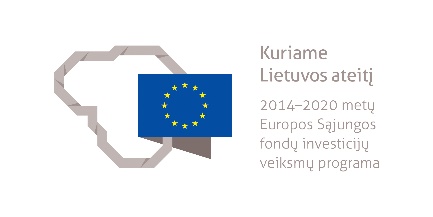 LAIVŲ SISTEMŲ IR ĮRENGINIŲ MONTUOTOJO MODULINĖ PROFESINIO MOKYMO PROGRAMA____________________________(Programos pavadinimas)Programos valstybinis kodas ir apimtis mokymosi kreditais:P42071601, P43071601 – programa, skirta pirminiam profesiniam mokymui, 90 mokymosi kreditųT43071606 – programa, skirta tęstiniam profesiniam mokymui, 70 mokymosi kreditųKvalifikacijos pavadinimas – laivų sistemų ir įrenginių montuotojasKvalifikacijos lygis pagal Lietuvos kvalifikacijų sandarą (LTKS) – IVMinimalus reikalaujamas išsilavinimas kvalifikacijai įgyti:P42071601 – pagrindinis išsilavinimas ir mokymasis vidurinio ugdymo programojeP43071601, T43071606 – vidurinis išsilavinimasReikalavimai profesinei patirčiai (jei taikomi) – nėraPrograma parengta įgyvendinant Europos Sąjungos socialinio fondo ir Lietuvos Respublikos biudžeto lėšomis finansuojamą projektą „Kvalifikacijų formavimas ir modulinio profesinio mokymo sistemos kūrimas“ (projekto Nr. VP1-2.2-ŠMM-04-V-03-001).Programa atnaujinta įgyvendinant iš Europos Sąjungos struktūrinių fondų lėšų bendrai finansuojamą projektą „Lietuvos kvalifikacijų sistemos plėtra (I etapas)“ (projekto Nr. 09.4.1-ESFA-V-734-01-0001).1. PROGRAMOS APIBŪDINIMASProgramos paskirtis. Laivų sistemų ir įrenginių montuotojo modulinė profesinio mokymo programa skirta kvalifikuotam darbuotojui parengti, kuris gebėtų savarankiškai atlikti šaltkalvsytės darbus, suvirinti rankiniu elektrolankiniu glaistytu elektrodu, pjauti metalus dujomis ir plaza, paruošti laivo korpusą laivo sistemų montavimo darbams, paruošti laivų sistemų vamzdžius ir surinkti mazgus, montuoti, išmontuoti ir remontuoti laivų sistemų vamzdynus ir įrenginius. Taip pat gebės atlikti pusiau automatinis vamzdžių suvirinimą prikabinimu lydžiuoju elektrodu apsauginių dujų aplinkoje arba suvirinti vamzdžius nelydžiuoju volframo elektrodu apsauginių dujų aplinkoje.Būsimo darbo specifika. Asmuo, įgijęs laivų sistemų ir įrenginių montuotojo kvalifikaciją, galės dirbti sistemų ir įrenginių montuotojais laivų statybos ir remonto įmonėse, pramoninių ir civilinių objektų statybos, montavimo įmonėse, užsiimti individualia veikla.Dirbant privalu dėvėti specialiuosius darbo rūbus ir naudotis asmeninėmis apsaugos priemonėmis. Komandinis darbas pamainomis patalpoje ir lauke. Darbo metu vadovaujasi technine dokumentacija, naudoja šaltkalvystės darbo įrankius, vamzdžių paruošimo, lenkimo įtaisus ir įrenginius, pjovimo ir suvirinimo įrangą, hidraulinių išbandymų įrangą, laivų sistemų įrenginius ir šilumokaičius, skiria darbus žemesnės kvalifikacijos darbuotojams, instruktuoja žemesnės kvalifikacijos darbuotojus apie darbų eigą, prižiūri jų veiklą, įvertina žemesnės kvalifikacijos darbuotojų atliktų darbų kokybę, bendradarbiauja su aukštesnės kvalifikacijos darbuotojais. Tam reikalingas darbštumas, kruopštumas, atsakingumas, komunikabilumas, fizinis ištvermingumas, užsienio kalbų mokėjimas, gebėjimas mokytis ir dirbti komandoje.Darbuotojui privalu atlikti sveikatos profilaktinį patikrinimą ir turėti asmens medicininę knygelę arba privalomojo sveikatos patikrinimo medicininę pažymą, turėti gerą fizinį pasirengimą be žymių regos ir judėjimo sutrikimų.2. PROGRAMOS PARAMETRAI* Šie moduliai vykdant tęstinį profesinį mokymą neįgyvendinami, o darbuotojų saugos ir sveikatos bei saugaus elgesio ekstremaliose situacijose mokymas integruojamas į kvalifikaciją sudarančioms kompetencijoms įgyti skirtus modulius.3. REKOMENDUOJAMA MODULIŲ SEKA* Šie moduliai vykdant tęstinį profesinį mokymą neįgyvendinami, o darbuotojų saugos ir sveikatos bei saugaus elgesio ekstremaliose situacijose mokymas integruojamas į kvalifikaciją sudarančioms kompetencijoms įgyti skirtus modulius.4. REKOMENDACIJOS DĖL PROFESINEI VEIKLAI REIKALINGŲ BENDRŲJŲ KOMPETENCIJŲ UGDYMO5. PROGRAMOS STRUKTŪRA, VYKDANT PIRMINĮ IR TĘSTINĮ PROFESĮ MOKYMĄPastabosVykdant pirminį profesinį mokymą asmeniui, jaunesniam nei 16 metų ir neturinčiam pagrindinio išsilavinimo, turi būti sudaromos sąlygos mokytis pagal pagrindinio ugdymo programą (jei taikoma).Vykdant pirminį profesinį mokymą asmeniui turi būti sudaromos sąlygos mokytis pagal vidurinio ugdymo programą (jei taikoma).Vykdant tęstinį profesinį mokymą asmens ankstesnio mokymosi pasiekimai įskaitomi švietimo ir mokslo ministro nustatyta tvarka.Tęstinio profesinio mokymo programos modulius gali vesti mokytojai, įgiję andragogikos žinių ir turintys tai pagrindžiantį dokumentą arba turintys neformaliojo suaugusiųjų švietimo patirties.Saugaus elgesio ekstremaliose situacijose modulį vedantis mokytojas turi būti baigęs civilinės saugos mokymus pagal Priešgaisrinės apsaugos ir gelbėjimo departamento direktoriaus patvirtintą mokymo programą ir turėti tai pagrindžiantį dokumentą.Darbuotojų saugos ir sveikatos modulį vedantis mokytojas turi būti baigęs darbuotojų saugos ir sveikatos mokymus ir turėti tai pagrindžiantį dokumentą.Tęstinio profesinio mokymo programose darbuotojų saugos ir sveikatos mokymas integruojamas į kvalifikaciją sudarančioms kompetencijoms įgyti skirtus modulius. Darbuotojų saugos ir sveikatos mokoma pagal Mokinių, besimokančių pagal pagrindinio profesinio mokymo programas, darbuotojų saugos ir sveikatos programos aprašą, patvirtintą Lietuvos Respublikos švietimo ir mokslo ministro 2005 m. rugsėjo 28 d. įsakymu Nr. ISAK-1953 „Dėl Mokinių, besimokančių pagal pagrindinio profesinio mokymo programas, darbuotojų saugos ir sveikatos programos aprašo patvirtinimo“. Darbuotojų saugos ir sveikatos mokymą vedantis mokytojas turi būti baigęs darbuotojų saugos ir sveikatos mokymus ir turėti tai pagrindžiantį dokumentą.6. PROGRAMOS MODULIŲ APRAŠAI6.1. ĮVADINIS MODULISModulio pavadinimas – „Įvadas į profesiją“6.2. KVALIFIKACIJĄ SUDARANČIOMS KOMPETENCIJOMS ĮGYTI SKIRTI MODULIAI6.2.1. Privalomieji moduliaiModulio pavadinimas – „Šaltkalvystės darbų atlikimas“Modulio pavadinimas – „Rankinis elektrolankinis suvirinimas glaistytu elektrodu“Modulio pavadinimas – „Metalų pjovimas dujomis ir plazma“Modulio pavadinimas – „Laivo korpuso paruošimas laivo sistemų montavimo darbams“Modulio pavadinimas – „Laivų sistemų vamzdžių paruošimas ir mazgų surinkimas“Modulio pavadinimas – „Laivų sistemų vamzdynų montavimas, išmontavimas ir remontas“Modulio pavadinimas – „Laivų sistemų įrenginių montavimas, išmontavimas ir remontas“6.2.2. Privalomai pasirenkamieji moduliaiModulio pavadinimas – „Pusiau automatinis vamzdžių suvirinimas prikabinimu lydžiuoju elektrodu apsauginių dujų aplinkoje”Modulio pavadinimas – „Vamzdžių suvirinimas nelydžiuoju volframo elektrodu apsauginių dujų aplinkoje”6.3. PASIRENKAMIEJI MODULIAIModulio pavadinimas – „Denio ir borto įrangos montavimas“Modulio pavadinimas – „Išmetimo sistemų montavimas laive“6.4. BAIGIAMASIS MODULISModulio pavadinimas – „Įvadas į darbo rinką“ Valstybinis kodasModulio pavadinimasLTKS lygisApimtis mokymosi kreditaisKompetencijosKompetencijų pasiekimą iliustruojantys mokymosi rezultataiĮvadinis modulis (iš viso 2 mokymosi kreditai)*Įvadinis modulis (iš viso 2 mokymosi kreditai)*Įvadinis modulis (iš viso 2 mokymosi kreditai)*Įvadinis modulis (iš viso 2 mokymosi kreditai)*Įvadinis modulis (iš viso 2 mokymosi kreditai)*Įvadinis modulis (iš viso 2 mokymosi kreditai)*4000006Įvadas į profesijąIV2Pažinti profesiją.Išmanyti laivų sistemų ir įrenginių montuotojo profesiją ir jos teikiamas galimybes darbo rinkoje.Suprasti laivų sistemų ir įrenginių montuotojo profesinę veiklą, veiklos procesus, funkcijas ir uždavinius.Demonstruoti jau turimus, neformaliuoju ir (arba) savaiminiu būdu įgytus laivų sistemų ir įrenginių montuotojo kvalifikacijai būdingus gebėjimus.Bendrieji moduliai (iš viso 8 mokymosi kreditai)*Bendrieji moduliai (iš viso 8 mokymosi kreditai)*Bendrieji moduliai (iš viso 8 mokymosi kreditai)*Bendrieji moduliai (iš viso 8 mokymosi kreditai)*Bendrieji moduliai (iš viso 8 mokymosi kreditai)*Bendrieji moduliai (iš viso 8 mokymosi kreditai)*4102201Saugus elgesys ekstremaliose situacijoseIV1Saugiai elgtis ekstremaliose situacijose.Išmanyti ekstremalių situacijų tipus, galimus pavojus.Išmanyti saugaus elgesio ekstremaliose situacijose reikalavimus ir instrukcijas, garsinius civilinės saugos signalus.4102102Sąmoningas fizinio aktyvumo reguliavimasIV5Reguliuoti fizinį aktyvumą.Išmanyti fizinio aktyvumo formas.Demonstruoti asmeninį fizinį aktyvumą.Taikyti fizinio aktyvumo formas, atsižvelgiant į darbo specifiką.4102203Darbuotojų sauga ir sveikataIV2Tausoti sveikatą ir saugiai dirbti.Išmanyti darbuotojų saugos ir sveikatos reikalavimus, keliamus darbo vietai.Kvalifikaciją sudarančioms kompetencijoms įgyti skirti moduliai (iš viso 60 mokymosi kreditų)Kvalifikaciją sudarančioms kompetencijoms įgyti skirti moduliai (iš viso 60 mokymosi kreditų)Kvalifikaciją sudarančioms kompetencijoms įgyti skirti moduliai (iš viso 60 mokymosi kreditų)Kvalifikaciją sudarančioms kompetencijoms įgyti skirti moduliai (iš viso 60 mokymosi kreditų)Kvalifikaciją sudarančioms kompetencijoms įgyti skirti moduliai (iš viso 60 mokymosi kreditų)Kvalifikaciją sudarančioms kompetencijoms įgyti skirti moduliai (iš viso 60 mokymosi kreditų)Privalomieji (iš viso 55 mokymosi kreditai)Privalomieji (iš viso 55 mokymosi kreditai)Privalomieji (iš viso 55 mokymosi kreditai)Privalomieji (iš viso 55 mokymosi kreditai)Privalomieji (iš viso 55 mokymosi kreditai)Privalomieji (iš viso 55 mokymosi kreditai)307160008Šaltkalvystės darbų atlikimasIII10Paruošti darbo vietą šaltkalvystės darbams atlikti.Apibūdinti šaltkalvio darbo vietą. Paaiškinti šaltkalvio darbo vietai keliamus reikalavimus.Apibūdinti plienų klasifikaciją, markes, paskirtį.Apibūdinti šaltkalvio įrankius, įtaisus ir paruošti juos darbui. Išdėstyti medžiagas ir pagalbines priemones darbo zonoje.Parinkti asmeninės apsaugos priemones šaltkalvio darbams atlikti.307160008Šaltkalvystės darbų atlikimasIII10Naudoti matavimo įrankius ir prietaisus.Apibūdinti matavimo būdus ir principus.Apibūdinti matavimo ir žymėjimo priemones, analoginius ir skaitmeninius matavimo įrankius, jų paskirtį ir veikimo principą.Matuoti matavimo priemonėmis ir įrankiais.307160008Šaltkalvystės darbų atlikimasIII10Atlikti šaltkalvystės darbus rankiniais ir mechanizuotais įrankiais ir įrenginiais.Skaityti detalių darbo brėžinius.Apibūdinti rankinius įrankius ir jais atliekamas operacijas.Api būdinti mechanizuotus įrankius ir įrenginius, jų veikimo principus ir panaudojimą.Nustatyti mechanizuotų įrankių ir įrenginių darbo parametrus.Gaminti detales pagal darbo brėžinius.Apdirbti gaminamas detales rankiniais šaltkalvio įrankiais.Apdirbti gaminamas detales mechanizuotais įrankiais ir įrenginiais.307160009Rankinis elektrolankinis suvirinimas glaistytu elektroduIII5Atlikti rankinio elektrolankinio suvirinimo glaistytu elektrodu darbus.Paaiškinti rankinio elektrolankinio suvirinimo glaistytu elektrodu principus.Apibūdinti įvairių metalų ir jų lydinių savybes ir jų suvirinamumą.Paaiškinti elektrolankinio suvirinimo įrangą.Nustatyti rankinio elektrolankinio suvirinimo glaistytu elektrodu pagrindinius parametrus.Paruošti detalių jungtis suvirinimui.Parinkti asmeninės apsaugos priemones suvirinimo darbams atlikti.Suvirinti prikabinimu detalių jungtis.307160009Rankinis elektrolankinis suvirinimas glaistytu elektroduIII5Suvirinti prikabinimu vamzdžių jungčių siūles įvairiose padėtyse.Skaityti detalių darbo brėžinius.Apibūdinti vamzdžių mechaninio apdirbimo įrankius ir įrenginius.Paruošti vamzdžių jungtis pagal darbo brėžinius.Skaityti vamzdžių suvirinimo procedūrų aprašus.Nustatyti suvirinimo parametrus ir parinkti suvirinimo medžiagas.Virinti vamzdžių sujungimų trumpas siūles rankiniu elektrolankiniu būdu glaistytu elektrodu.Atlikti vizualią suvirintos siūlės kokybės kontrolę.307160010Metalų pjovimas dujomis ir plazmaIII5Paruošti metalų pjovimo dujomis ir plazma darbo vietą.Paaiškinti dujinio pjovimo įrangą.Paaiškinti plazminio pjovimo įrangą.Paaiškinti dujinio pjovimo principą ir reguliuojamus parametrus.Paaiškinti plazminio pjovimo principą ir reguliuojamus parametrus.Sukomplektuoti dujinio pjovimo įrangą.Parinkti asmeninės apsaugos priemones metalų pjovimo dujomis ir plazma darbams atlikti.307160010Metalų pjovimas dujomis ir plazmaIII5Žymėti lakštų, vamzdžių, profilių pjūvių vietas.Paaiškinti žymėjimo įrankius ir šablonų naudojimą.Žymėti pjūvių vietas pagal brėžinius, naudojant matavimo, žymėjimo įrankius ir šablonus.307160010Metalų pjovimas dujomis ir plazmaIII5Atlikti metalų pjovimo darbus dujomis ir plazma.Paaiškinti įvairių metalų ir jų lydinių pjovimo dujomis technologijas.Paaiškinti įvairių metalų ir jų lydinių pjovimo plazma technologijas.Nustatyti dujinio pjovimo režimus ir parametrus.Nustatyti plazminio pjovimo režimus ir parametrus.Pjauti metalą dujomis.Pjauti metalą plazma.407160001Laivo korpuso paruošimas laivo sistemų montavimo darbams IV5Paruošti darbo vietą laivo sistemų montavimo darbams.Apibūdinti darbo vietą laivo sistemų montavimo darbams atlikti ir paaiškinti darbo vietai keliamus reikalavimus.Išmanyti montavimo įrankius ir įtaisus.Sukomplektuoti montavimo įrankius, įtaisus ir pagalbines priemones.Paruošti montavimo įrankius ir įtaisus darbui.Parinkti asmeninės apsaugos priemones montavimo darbams atlikti.407160001Laivo korpuso paruošimas laivo sistemų montavimo darbams IV5Parinkti konstrukcinius elementus borto ir denio įrangos montavimui.Paaiškinti laivų sistemų konstrukcinius elementus.Išmanyti konstrukcinių elementų montavimo seką.Skaityti konstrukcinių elementų montavimo brėžinius ir schemas.Paruošti konstrukcinius elementus išardomųjų sujungimų montavimui.Paruošti konstrukcinius elementus neišardomųjų sujungimų montavimui.407160001Laivo korpuso paruošimas laivo sistemų montavimo darbams IV5Įvirinti montavimo detales laivo korpuse.Išmanyti įvirinamų montavimo detalių konstrukcijas.Nustatyti montavimo detalių įvirinimo laivo korpuse vietą.Paruošti įvirinimo vietą laivo korpuse.Pozicionuoti ir įvirinti montavimo detales laivo korpuse.Instruktuoti žemesnės kvalifikacijos darbuotojus apie įvirinimo darbų eigą.Įvertinti žemesnės kvalifikacijos darbuotojų atliktų įvirinimo darbų kokybę.407160002Laivų sistemų vamzdžių paruošimas ir mazgų surinkimas IV10Paruošti laivų sistemų vamzdžių paruošimo ir mazgų surinkimo vietą.Apibūdinti laivų sistemų vamzdžių paruošimo ir mazgų surinkimo darbo vietą ir paaiškinti darbo vietai keliamus reikalavimus.Išmanyti vamzdžių paruošimo ir mazgų surinkimo įrankius, įtaisus, jų paruošimą darbui.Parinkti matavimo priemones ir įrankius.Sukomplektuoti įrankius, įtaisus ir pagalbines priemones.Parinkti asmeninės apsaugos priemones vamzdžių paruošimo ir mazgų surinkimo darbams atlikti.407160002Laivų sistemų vamzdžių paruošimas ir mazgų surinkimas IV10Žymėti ir pjauti laivų sistemų vamzdžius.Išmanyti vamzdžių nomenklatūrą, medžiagas, pagrindines charakteristikas.Parinkti vamzdžių žymėjimo būdus ir įrangą.Išmanyti vamzdžių pjovimo įrenginius, jų konstrukciją ir veikimo principus.Žymėti laivų sistemų vamzdžius pagal brėžinius.Pjauti laivų sistemų vamzdžius pagal pažymėtus kontūrus.Įvertinti žemesnės kvalifikacijos darbuotojų atliktų pjovimo darbų kokybę.407160002Laivų sistemų vamzdžių paruošimas ir mazgų surinkimas IV10Gaminti šablonus.Apibūdinti šablonų rūšis.Išmanyti šablonų medžiagas ir jų parinkimą.Suformuoti šablonus pagal brėžinius ar jungtis.Gaminti šablonus skirtingiems vamzdžių diametrams.407160002Laivų sistemų vamzdžių paruošimas ir mazgų surinkimas IV10Lenkti laivų sistemų vamzdžius.Paaiškinti vamzdžių lenkimo būdus ir technologijas.Išmanyti vamzdžių lenkimo įtaisus ir įrenginius, jų konstrukciją, veikimo principus.Paruošti vamzdžių lenkimo įtaisus ir įrenginius darbui.Lenkti vamzdžius rankiniais lenkimo įrenginiais.Lenkti vamzdžius mechanizuotais lenkimo įrenginiais.Instruktuoti žemesnės kvalifikacijos darbuotojus apie vamzdžių lenkimo darbų eigą.Įvertinti žemesnės kvalifikacijos darbuotojų atliktų vamzdžių lenkimo darbų kokybę.407160002Laivų sistemų vamzdžių paruošimas ir mazgų surinkimas IV10Apdirbti vamzdžių galus įvairiems vamzdžių sujungimų tipams.Apibūdinti vamzdžių galų apdirbimo būdus įvairiems vamzdžių sujungimų tipams.Išmanyti vamzdžių galų apdirbimo įrenginius ir jų veikimo principus.Paruošti vamzdžių galus ardomiesiems vamzdžių sujungimų tipams.Paruošti vamzdžių galus neardomiesiems vamzdžių sujungimų tipams.Naudoti vamzdžių pjovimo, frezavimo, drožimo operacijas ruošiant vamzdžių galus sujungimams.Įvertinti žemesnės kvalifikacijos darbuotojų atliktų vamzdžių galų apdirbimo darbų kokybę.407160002Laivų sistemų vamzdžių paruošimas ir mazgų surinkimas IV10Atlikti laivų sistemų vamzdžių hidraulinius išbandymus.Išmanyti įvairius laivų sistemų vamzdžių išbandymo būdus.Suprasti laivų sistemų vamzdžių hidraulinių išbandymų atlikimo instrukcijas ir techninius reikalavimus.Išmanyti laivų sistemų vamzdžių hidraulinių išbandymų įrangą, įtaisus ir matavimo prietaisus.Paruošti darbui laivų sistemų vamzdžių hidraulinių išbandymų įrangą, įtaisus ir matavimo prietaisus.Bandyti hidrauliniu būdu laivų sistemų vamzdžius.Instruktuoti žemesnės kvalifikacijos darbuotojus apie hidraulinių išbandymų eigą. 407160002Laivų sistemų vamzdžių paruošimas ir mazgų surinkimas IV10Parinkti vamzdynų mazgų konstrukcinius elementus pagal techninę dokumentaciją.Skaityti vamzdynų mazgų ir konstrukcinių elementų principines schemas ir surinkimo brėžinius.Išmanyti standartų reikalavimus.Įvardyti vamzdinę armatūrą, jos paskirtį ir veikimo principus.Parinkti vamzdynų jungiamąsias dalis pagal technines specifikacijas.Parinkti sujungimo būdus pagal techninės dokumentacijos reikalavimus.407160002Laivų sistemų vamzdžių paruošimas ir mazgų surinkimas IV10Surinkti vamzdynų mazgus.Paruošti sujungimui jungties elementus.Išmanyti sandarinimo medžiagas, jų savybes, naudojimo ypatumus.Parinkti sandarinimo medžiagas pagal techninius reikalavimus jungčiai.Surinkti vamzdynų mazgus rankiniais ir mechanizuotais įrankiais ir įrengimais.Instruktuoti žemesnės kvalifikacijos darbuotojus apie vamzdynų mazgų surinkimo darbų eigą.Įvertinti žemesnės kvalifikacijos darbuotojų atliktų vamzdynų mazgų surinkimo darbų kokybę.407160003Laivų sistemų vamzdynų montavimas, išmontavimas ir remontasIV10Montuoti laivų sistemų vamzdynus laive.Suprasti laivų sistemų vamzdynų klasifikaciją, paskirtį.Skaityti principines laivų sistemų vamzdynų montavimo schemas ir darbo brėžinius.Išmanyti laivų sistemų vamzdynų montavimo laive darbus ir seką.Atlikti laivų sistemų vamzdynų montavimo darbus laive pagal techninėje dokumentacijoje nustatytą montavimo tvarką.Instruktuoti žemesnės kvalifikacijos darbuotojus apie montavimo darbų eigą.Įvertinti žemesnės kvalifikacijos darbuotojų atliktų montavimo darbų kokybę.407160003Laivų sistemų vamzdynų montavimas, išmontavimas ir remontasIV10Atlikti laivų sistemų vamzdynų išmontavimą ir ženklinimą laive.Išmanyti laivų sistemų vamzdynų išmontavimo laive darbus ir seką, ženklinimo laive reikalavimus.Ženklinti laivų sistemų vamzdynų išmontuojamas dalis laive.Nustatyti laivų sistemų vamzdynų išmontavimo laive darbų seką.Atjungti laivų sistemų vamzdynus nuo įrenginių ir šilumokaičių.Išmontuoti laivų sistemų vamzdynus pagal išmontavimo seką.Instruktuoti žemesnės kvalifikacijos darbuotojus apie išmontavimo darbų eigą. 407160003Laivų sistemų vamzdynų montavimas, išmontavimas ir remontasIV10Šalinti nustatytus defektus remontuojant vamzdžius ir armatūrą ceche.Nustatyti vamzdžių ir armatūros defektus.Išmanyti defektų šalinimo technologijas, remontuojant vamzdžius ir armatūrą ceche.Remontuoti vamzdžius ir armatūrą, taikant vamzdžių ir armatūros remonto ceche technologijas.Instruktuoti žemesnės kvalifikacijos darbuotojus apie defektų šalinimo darbų eigą.Įvertinti atliktų remonto darbų kokybę. 407160004Laivų sistemų įrenginių montavimas, išmontavimas ir remontasIV10Montuoti ir išmontuoti laivų sistemų įrenginius ir šilumokaičius.Išmanyti laivo sandarą, korpuso konstrukciją ir laivo išplanavimą.Išmanyti laivų sistemų įrenginius ir šilumokaičius, paaiškinti jų veikimo principus.Išmanyti laivų sistemų įrenginių ir šilumokaičių montavimo ir išmontavimo technologijas ir tvarką.Atlikti montavimo ir išmontavimo darbus pagal techninėje dokumentacijoje nustatytą montavimo tvarką.Instruktuoti žemesnės kvalifikacijos darbuotojus apie montavimo ir išmontavimo darbų eigą.Įvertinti žemesnės kvalifikacijos darbuotojų atliktų montavimo ir išmontavimo darbų kokybę.407160004Laivų sistemų įrenginių montavimas, išmontavimas ir remontasIV10Atlikti šilumokaičių restauravimą.Išmanyti šilumokaičių konstrukciją, paskirtį, veikimo principus.Išmanyti šilumokaičių išardymo ir surinkimo tvarką.Išmanyti šilumokaičių vamzdelių restauravimo technologijas.Išardyti šilumokaičius.Restauruoti tinkamas eksploatacijai šilumokaičių detales.Pakeisti susidėvėjusias šilumokaičių detales.Surinkti šilumokaičius.Instruktuoti žemesnės kvalifikacijos darbuotojus apie šilumokaičių restauravimo darbų eigą.Įvertinti žemesnės kvalifikacijos darbuotojų atliktų šilumokaičių restauravimo darbų kokybę.407160004Laivų sistemų įrenginių montavimas, išmontavimas ir remontasIV10Atlikti šilumokaičių sandarumo bandymus.Išmanyti šilumokaičių sandarumo bandymų principą.Apibūdinti šilumokaičių sandarumo bandymų techninius reikalavimus ir bandymų atlikimo tvarką.Naudotis šilumokaičių sandarumo bandymų įrangą ir matavimo prietaisus.Išbandyti suremontuotų šilumokaičių sandarumą. 407160004Laivų sistemų įrenginių montavimas, išmontavimas ir remontasIV10Atlikti siurblių, aušintuvų ir pašildytuvų remontą.Išmanyti siurblių, aušintuvų ir pašildytuvų konstrukciją, paskirtį, veikimo principus.Išmanyti siurblių, aušintuvų ir pašildytuvų išmontavimo, išardymo ir surinkimo tvarką.Išmanyti siurblių, aušintuvų ir pašildytuvų susidėvėjusių detalių restauravimo technologijas.Išardyti siurblius, aušintuvus ir pašildytuvus.Restauruoti tinkamas eksploatacijai įrenginių detales.Pakeisti susidėvėjusias įrenginių detales.Surinkti siurblius, aušintuvus ir pašildytuvus.Instruktuoti žemesnės kvalifikacijos darbuotojus apie siurblių, aušintuvų ir pašildytuvų remonto darbų eigą.Įvertinti žemesnės kvalifikacijos darbuotojų atliktų siurblių, aušintuvų ir pašildytuvų remonto darbų kokybę.Privalomai pasirenkamieji (iš viso 5 mokymosi kreditai) Privalomai pasirenkamieji (iš viso 5 mokymosi kreditai) Privalomai pasirenkamieji (iš viso 5 mokymosi kreditai) Privalomai pasirenkamieji (iš viso 5 mokymosi kreditai) Privalomai pasirenkamieji (iš viso 5 mokymosi kreditai) Privalomai pasirenkamieji (iš viso 5 mokymosi kreditai) 407160005Pusiau automatinis vamzdžių suvirinimas prikabinimu lydžiuoju elektrodu apsauginių dujų aplinkojeIV5Paruošti vamzdžių jungtis pusiau automatiniam vamzdžių suvirinimui lydžiuoju elektrodu apsauginių dujų aplinkoje.Apibūdinti metalus, mechanines charakteristikas, suvirinamumą.Apibūdinti vamzdžių suvirinimo jungtis, suvirinimo padėtis, suvirintų siūlių parametrus.Paruošti vamzdžių briaunas suvirinimui.Surinkti vamzdžių jungtis pagal brėžinius.Parinkti asmeninės apsaugos priemones suvirinimo darbams atlikti.407160005Pusiau automatinis vamzdžių suvirinimas prikabinimu lydžiuoju elektrodu apsauginių dujų aplinkojeIV5Suvirinti prikabinimu vamzdžių jungtis įvairiose padėtyse elektrolankiniu pusiau automatiniu suvirinimo būdu lydžiuoju elektrodu apsauginių dujų aplinkoje. Apibūdinti įvairių metalų ir jų lydinių suvirinamumą.Paaiškinti suvirinimo pusiau automatiniu būdu lydžiuoju elektrodu apsauginių dujų aplinkoje principą ir reguliuojamus parametrus.Apibūdinti suvirinimo pusiau automatiniu būdu lydžiuoju elektrodu apsauginių dujų aplinkoje įrangą.Nustatyti suvirinimo parametrus.Suvirinti trumpas vamzdžių jungčių siūles elektrolankiniu pusiau automatiniu būdu lydžiuoju elektrodu apsauginių dujų aplinkoje.Atlikti vizualią suvirintos siūlės kokybės kontrolę.Instruktuoti žemesnės kvalifikacijos darbuotojus apie suvirinimo prikabinimu darbų eigą.Įvertinti žemesnės kvalifikacijos darbuotojų atliktų suvirinimo prikabinimu darbų kokybę.407160006Vamzdžių suvirinimas nelydžiuoju volframo elektrodu apsauginių dujų aplinkojeIV5Paruošti vamzdžių jungtis vamzdžių suvirinimui nelydžiuoju volframo elektrodu apsauginių dujų aplinkoje.Apibūdinti metalus, mechanines charakteristikas, suvirinamumą.Apibūdinti vamzdžių suvirinimo jungtis, suvirinimo padėtis, suvirintų siūlių parametrus.Paruošti vamzdžių briaunas suvirinimui.Surinkti jungtis pagal brėžinius.Parinkti asmeninės apsaugos priemones suvirinimo darbams atlikti.407160006Vamzdžių suvirinimas nelydžiuoju volframo elektrodu apsauginių dujų aplinkojeIV5Suvirinti nelydžiuoju volframo elektrodu apsauginių dujų aplinkoje prikabinimu vamzdžių jungtis įvairiose padėtyse.Apibūdinti įvairių metalų ir jų lydinių suvirinamumą.Paaiškinti suvirinimo nelydžiuoju volframo elektrodu apsauginių dujų aplinkoje principą ir reguliuojamus parametrus.Apibūdinti suvirinimo nelydžiuoju volframo elektrodu apsauginių dujų aplinkoje įrangą.Nustatyti suvirinimo parametrus.Suvirinti trumpas vamzdžių jungčių siūles elektrolankiniu būdu nelydžiuoju volframo elektrodu apsauginių dujų aplinkoje.Atlikti vizualią suvirintos siūlės kokybės kontrolę.Instruktuoti žemesnės kvalifikacijos darbuotojus apie suvirinimo prikabinimu darbų eigą.Įvertinti žemesnės kvalifikacijos darbuotojų atliktų suvirinimo prikabinimu darbų kokybę.Pasirenkamieji moduliai (iš viso 10 mokymosi kreditų)*Pasirenkamieji moduliai (iš viso 10 mokymosi kreditų)*Pasirenkamieji moduliai (iš viso 10 mokymosi kreditų)*Pasirenkamieji moduliai (iš viso 10 mokymosi kreditų)*Pasirenkamieji moduliai (iš viso 10 mokymosi kreditų)*Pasirenkamieji moduliai (iš viso 10 mokymosi kreditų)*407160007Denio ir borto įrangos montavimasIV10Sukomplektuoti įrankius denio ir borto įrangos montavimo darbams.Išmanyti montavimo ir matavimo įrankius, įtaisus, jų paruošimą darbui.Parinkti montuotojo įrankius, įtaisus ir pagalbines priemones.Parinkti asmenines apsaugos priemones montavimo darbams atlikti.407160007Denio ir borto įrangos montavimasIV10Pozicionuoti denio ir borto įrangą montavimo vietoje.Paaiškinti įrangos pozicionavimo būdus.Išmanyti kėlimo įrenginius ir jų valdymą.Skaityti montavimo brėžinius ir schemas.Paruošti konstrukcinius elementus ardomiesiems sujungimams.Paruošti konstrukcinius elementus neardomiesiems sujungimams.407160007Denio ir borto įrangos montavimasIV10Montuoti denio ir borto įrangą.Išmanyti montavimo detalių konstrukcijas.Naudoti kėlimo įrangą.Naudoti montavimo įrankius ir įrangą.Pritvirtinti denio ir borto įrangą ardomaisiais ir neardomaisiais sujungimais.Instruktuoti žemesnės kvalifikacijos darbuotojus apie denio ir borto įrangos montavimo darbų eigą.Įvertinti žemesnės kvalifikacijos darbuotojų atliktų denio ir borto įrangos montavimo darbų kokybę.407160008Išmetimo sistemų montavimas laiveIV10Paruošti darbo vietą išmetimo sistemų montavimo laive darbams.Išmanyti laivo išmetimo sistemų eksploataciją.Išmanyti montavimo ir matavimo įrankius, įtaisus, jų paruošimą darbui.Parinkti montuotojo įrankius, įtaisus ir pagalbines priemones.Parinkti asmeninės apsaugos priemones išmetimo sistemų montavimo laive darbams atlikti.407160008Išmetimo sistemų montavimas laiveIV10Parinkti konstrukcinius elementus išmetimo sistemų montavimui.Išmanyti išmetimo sistemų konstrukcinius elementus.Įvardyti išmetimo sistemų konstrukcinių elementų montavimo seką.Skaityti išmetimo sistemų konstrukcinių elementų montavimo brėžinius ir schemas.Parinkti konstrukcijos stabilumą užtikrinančius kompensacinius elementus.Parinkti tvirtinimo laivo korpuse elementus. 407160008Išmetimo sistemų montavimas laiveIV10Paruošti išmetimo sistemos vamzdžius ir montavimo elementus.Išmanyti išmetimo sistemų vamzdžių konstrukciją.Išvardyti montavimo elementus, jų tipus, montavimo seką.Paruošti montavimo elementų tvirtinimo vietas.Paruošti vamzdžius ir montavimo elementus išmetimo sistemos išardomajam surinkimui.Paruošti vamzdžius ir montavimo elementus išmetimo sistemos neišardomajam surinkimui.407160008Išmetimo sistemų montavimas laiveIV10Surinkti išmetimo sistemų įrangą.Išmanyti išmetimo sistemų sujungimo būdus.Sujungti išmetimo sistemų dalis pagal montavimo brėžinius ir schemas.Instruktuoti žemesnės kvalifikacijos darbuotojus apie išmetimo sistemų įrangos surinkimo darbų eigą.Įvertinti žemesnės kvalifikacijos darbuotojų atliktų išmetimo sistemų įrangos surinkimo darbų kokybę.Baigiamasis modulis (iš viso 10 mokymosi kreditų)Baigiamasis modulis (iš viso 10 mokymosi kreditų)Baigiamasis modulis (iš viso 10 mokymosi kreditų)Baigiamasis modulis (iš viso 10 mokymosi kreditų)Baigiamasis modulis (iš viso 10 mokymosi kreditų)Baigiamasis modulis (iš viso 10 mokymosi kreditų)4000002Įvadas į darbo rinkąIV10Formuoti darbinius įgūdžius realioje darbo vietoje.Įsivertinti ir realioje darbo vietoje demonstruoti įgytas kompetencijas.Susipažinti su būsimo darbo specifika ir adaptuotis realioje darbo vietoje.Įsivertinti asmenines integracijos į darbo rinką galimybes.Valstybinis kodasModulio pavadinimasLTKS lygisApimtis mokymosi kreditaisAsmens pasirengimo mokytis modulyje reikalavimai (jei taikoma)Įvadinis modulis (iš viso 2 mokymosi kreditai)*Įvadinis modulis (iš viso 2 mokymosi kreditai)*Įvadinis modulis (iš viso 2 mokymosi kreditai)*Įvadinis modulis (iš viso 2 mokymosi kreditai)*Įvadinis modulis (iš viso 2 mokymosi kreditai)*4000006Įvadas į profesijąIV2Netaikoma.Bendrieji moduliai (iš viso 8 mokymosi kreditai)*Bendrieji moduliai (iš viso 8 mokymosi kreditai)*Bendrieji moduliai (iš viso 8 mokymosi kreditai)*Bendrieji moduliai (iš viso 8 mokymosi kreditai)*Bendrieji moduliai (iš viso 8 mokymosi kreditai)*4102201Saugus elgesys ekstremaliose situacijoseIV1Netaikoma.4102102Sąmoningas fizinio aktyvumo reguliavimasIV5Netaikoma.4102203Darbuotojų sauga ir sveikataIV2Netaikoma.Kvalifikaciją sudarančioms kompetencijoms įgyti skirti moduliai (iš viso 60 mokymosi kreditų)Kvalifikaciją sudarančioms kompetencijoms įgyti skirti moduliai (iš viso 60 mokymosi kreditų)Kvalifikaciją sudarančioms kompetencijoms įgyti skirti moduliai (iš viso 60 mokymosi kreditų)Kvalifikaciją sudarančioms kompetencijoms įgyti skirti moduliai (iš viso 60 mokymosi kreditų)Kvalifikaciją sudarančioms kompetencijoms įgyti skirti moduliai (iš viso 60 mokymosi kreditų)Privalomieji (iš viso 55 mokymosi kreditai)Privalomieji (iš viso 55 mokymosi kreditai)Privalomieji (iš viso 55 mokymosi kreditai)Privalomieji (iš viso 55 mokymosi kreditai)Privalomieji (iš viso 55 mokymosi kreditai)307160008Šaltkalvystės darbų atlikimasIII10Netaikoma.307160009Rankinis elektrolankinis suvirinimas glaistytu elektroduIII5Netaikoma.307160010Metalų pjovimas dujomis ir plazma.III5Netaikoma.407160001Laivo korpuso paruošimas laivo sistemų montavimo darbamsIV5Baigti šie moduliai:Šaltkalvystės darbų atlikimasRankinis elektrolankinis suvirinimas glaistytu elektroduMetalų pjovimas dujomis ir plazma407160002Laivų sistemų vamzdžių paruošimas ir mazgų surinkimasIV10Baigti šie moduliai:Šaltkalvystės darbų atlikimasRankinis elektrolankinis suvirinimas glaistytu elektroduMetalų pjovimas dujomis ir plazmaLaivo korpuso paruošimas laivo sistemų montavimo darbams407160003Laivų sistemų vamzdynų montavimas, išmontavimas ir remontasIV10Baigti šie moduliai:Šaltkalvystės darbų atlikimasRankinis elektrolankinis glaistytu elektroduMetalų pjovimas dujomis ir plazmaLaivo korpuso paruošimas laivo sistemų montavimo darbamsLaivų sistemų vamzdžių paruošimas ir mazgų surinkimas407160004Laivų sistemų įrenginių montavimas, išmontavimas ir remontasIV10Baigti šie moduliai:Šaltkalvystės darbų atlikimasRankinis elektrolankinis suvirinimas glaistytu elektroduMetalų pjovimas dujomis ir plazmaLaivo korpuso paruošimas laivo sistemų montavimo darbamsLaivų sistemų vamzdžių paruošimas ir mazgų surinkimasLaivų sistemų vamzdynų montavimas, išmontavimas ir remontasPrivalomai pasirenkamieji (iš viso 5 mokymosi kreditai)Privalomai pasirenkamieji (iš viso 5 mokymosi kreditai)Privalomai pasirenkamieji (iš viso 5 mokymosi kreditai)Privalomai pasirenkamieji (iš viso 5 mokymosi kreditai)Privalomai pasirenkamieji (iš viso 5 mokymosi kreditai)407160005Pusiau automatinis vamzdžių suvirinimas prikabinimu lydžiuoju elektrodu apsauginių dujų aplinkojeIV5Baigtas šis modulis:Rankinis elektrolankinis suvirinimas glaistytu elektrodu407160006Vamzdžių suvirinimas nelydžiuoju volframo elektrodu apsauginių dujų aplinkojeIV5Baigtas šis modulis:Rankinis elektrolankinis suvirinimas glaistytu elektroduPasirenkamieji moduliai (iš viso 10 mokymosi kreditų*Pasirenkamieji moduliai (iš viso 10 mokymosi kreditų*Pasirenkamieji moduliai (iš viso 10 mokymosi kreditų*Pasirenkamieji moduliai (iš viso 10 mokymosi kreditų*Pasirenkamieji moduliai (iš viso 10 mokymosi kreditų*407160007Denio ir borto įrangos montavimasIV10Baigti šie moduliai:Šaltkalvystės darbų atlikimasRankinis elektrolankinis suvirinimas glaistytu elektroduMetalų pjovimas dujomis ir plazmaLaivo korpuso paruošimas laivo sistemų montavimo darbams407160008Išmetimo sistemų montavimas laiveIV10Baigti šie moduliai:Šaltkalvystės darbų atlikimasRankinis elektrolankinis suvirinimas glaistytu elektroduMetalų pjovimas dujomis ir plazmaLaivo korpuso paruošimas laivo sistemų montavimo darbamsBaigiamasis modulis (iš viso 10 mokymosi kreditų)Baigiamasis modulis (iš viso 10 mokymosi kreditų)Baigiamasis modulis (iš viso 10 mokymosi kreditų)Baigiamasis modulis (iš viso 10 mokymosi kreditų)Baigiamasis modulis (iš viso 10 mokymosi kreditų)4000002Įvadas į darbo rinkąIV10Baigti visi privalomieji laivų sistemų ir įrenginių montuotojo kvalifikaciją sudarančioms kompetencijoms įgyti skirti moduliai.Bendrosios kompetencijosBendrųjų kompetencijų pasiekimą iliustruojantys mokymosi rezultataiRaštingumo kompetencijaRašyti gyvenimo aprašymą, motyvacinį laišką, prašymą, ataskaitą, elektroninį laišką.Bendrauti vartojant profesinę terminiją.Daugiakalbystės kompetencijaRašyti gyvenimo aprašymą, motyvacinį laišką, prašymą, ataskaitą, elektroninį laišką užsienio kalba.Įvardyti pagrindinius metalo apdirbimo, pjovimo, suvirinimo, matavimo, montavimo įrankius, įtaisus ir įrenginius užsienio kalba.Įvardyti pagrindines laivo korpuso konstrukcijas, sistemas, įrenginius ir jų detales užsienio kalba.Matematinė kompetencija ir gamtos mokslų, technologijų ir inžinerijos kompetencijaIšvardyti ilgio, ploto, svorio ir tūrio matavimo vienetus.Apskaičiuoti plotą, perimetrą, svorį ir kiekį.Žymėti ir matuoti metalo lakštus, profilius ir vamzdžius.Naudotis technologine detalių gamybos, sistemų surinkimo, remonto ir tikrinimo įranga montuojant ir išmontuojant laivo sistemas ir įrenginius.Skaitmeninė kompetencijaSurasti darbui reikalingą informaciją internete.Surinkti ir saugoti reikalingą informaciją.Perduoti informaciją IT priemonėmis.Naudotis gamybos monitoringo programine įranga.Naudotis bandymų rezultatų registravimo programine įranga.Naudotis suvirinimo operacijų programine įranga. Asmeninė, socialinė ir mokymosi mokytis kompetencijaĮsivertinti turimas žinias ir gebėjimus.Rasti informaciją apie tolesnio mokymosi galimybes, kvalifikacijos kėlimą.Pritaikyti turimas žinias ir gebėjimus dirbant individualiai ir kolektyve.Pilietiškumo kompetencijaBendrauti su įvairiais klientais.Valdyti savo psichologines būsenas, pojūčius ir savybes.Pagarbiai elgtis su klientu, bendradarbiais, artimaisiais.Gerbti save, kitus, savo šalį ir jos tradicijas.Verslumo kompetencijaRodyti iniciatyvą darbe, namie, kitoje aplinkoje.Padėti aplinkiniams, kada jiems reikia pagalbos.Dirbti savarankiškai, planuoti darbus pagal pavestas užduotis.Kultūrinio sąmoningumo ir raiškos kompetencijaPažinti įvairių šalies regionų tradicijas ir papročius.Pažinti įvairių šalių kultūrinius skirtumus. Kvalifikacija – laivų sistemų ir įrenginių montuotojas, LTKS lygis IVKvalifikacija – laivų sistemų ir įrenginių montuotojas, LTKS lygis IVProgramos, skirtos pirminiam profesiniam mokymui, struktūraProgramos, skirtos tęstiniam profesiniam mokymui, struktūraĮvadinis modulis (iš viso 2 mokymosi kreditai)Įvadas į profesiją, 2 mokymosi kreditai Įvadinis modulis (0 mokymosi kreditų)–Bendrieji moduliai (iš viso 8 mokymosi kreditai)Saugus elgesys ekstremaliose situacijose, 1 mokymosi kreditasSąmoningas fizinio aktyvumo reguliavimas, 5 mokymosi kreditasDarbuotojų sauga ir sveikata, 2 mokymosi kreditaiBendrieji moduliai (0 mokymosi kreditų)–Kvalifikaciją sudarančioms kompetencijoms įgyti skirti moduliai (iš viso 60 mokymosi kreditų)Privalomieji moduliai (iš viso 55 mokymosi kreditai)Šaltkalvystės darbų atlikimas, 10 mokymosi kreditųRankinis elektrolankinis suvirinimas glaistytu elektrodu, 5 mokymosi kreditaiMetalų pjovimas dujomis ir plazma., 5 mokymosi kreditaiLaivo korpuso paruošimas laivo sistemų montavimo darbams, 5 mokymosi kreditaiLaivų sistemų vamzdžių paruošimas ir mazgų surinkimas, 10 mokymosi kreditųLaivų sistemų vamzdynų montavimas, išmontavimas ir remontas, 10 mokymosi kreditųLaivų sistemų įrenginių montavimas, išmontavimas ir remontas, 10 mokymosi kreditųPrivalomai pasirenkamieji (iš viso 5 mokymosi kreditai)Pusiau automatinis vamzdžių suvirinimas prikabinimu lydžiuoju elektrodu apsauginių dujų aplinkoje, 5 mokymosi kreditaiVamzdžių suvirinimas nelydžiuoju volframo elektrodu apsauginių dujų aplinkoje, 5 mokymosi kreditaiKvalifikaciją sudarančioms kompetencijoms įgyti skirti moduliai (iš viso 60 mokymosi kreditų)Privalomieji moduliai (iš viso 55 mokymosi kreditai)Šaltkalvystės darbų atlikimas, 10 mokymosi kreditųRankinis elektrolankinis suvirinimas glaistytu elektrodu, 5 mokymosi kreditaiMetalų pjovimas dujomis ir plazma., 5 mokymosi kreditaiLaivo korpuso paruošimas laivo sistemų montavimo darbams, 5 mokymosi kreditaiLaivų sistemų vamzdžių paruošimas ir mazgų surinkimas, 10 mokymosi kreditųLaivų sistemų vamzdynų montavimas, išmontavimas ir remontas, 10 mokymosi kreditųLaivų sistemų įrenginių montavimas, išmontavimas ir remontas, 10 mokymosi kreditųPrivalomai pasirenkamieji (iš viso 5 mokymosi kreditai)Pusiau automatinis vamzdžių suvirinimas prikabinimu lydžiuoju elektrodu apsauginių dujų aplinkoje, 5 mokymosi kreditaiVamzdžių suvirinimas nelydžiuoju volframo elektrodu apsauginių dujų aplinkoje, 5 mokymosi kreditaiPasirenkamieji moduliai (iš viso 10 mokymosi kreditų)Denio ir borto įrangos montavimas, 10 mokymosi kreditųIšmetimo sistemų montavimas laive, 10 mokymosi kreditųPasirenkamieji moduliai (0 mokymosi kreditų)–Baigiamasis modulis (iš viso 10 mokymosi kreditų)Įvadas į darbo rinką, 10 mokymosi kreditųBaigiamasis modulis (iš viso 10 mokymosi kreditų)Įvadas į darbo rinką, 10 mokymosi kreditųValstybinis kodas40000064000006Modulio LTKS lygisIVIVApimtis mokymosi kreditais22KompetencijosMokymosi rezultataiRekomenduojamas turinys mokymosi rezultatams pasiekti1. Pažinti profesiją.1.1. Išmanyti laivų sistemų ir įrenginių montuotojo profesiją ir jos teikiamas galimybes darbo rinkoje.Tema. Laivų sistemų ir įrenginių montuotojo profesija, jos specifika ir galimybės darbo rinkoje:laivų sistemų ir įrenginių montuotojo profesijos samprataasmeninės savybės reikalingos laivų sistemų ir įrenginių montuotojo profesijailaivų sistemų ir įrenginių montuotojo profesinės galimybės1. Pažinti profesiją.1.2. Suprasti laivų sistemų ir įrenginių montuotojo profesinę veiklą, veiklos procesus, funkcijas ir uždavinius.Tema. Laivų sistemų ir įrenginių montuotojo veiklos procesai, funkcijos ir uždaviniai:laivų sistemų ir įrenginių montuotojo veiklos procesai, funkcijos ir uždaviniaiteisės aktai, reglamentuojantys laivo sistemų ir įrenginių montuotojo profesinę veiklą 1. Pažinti profesiją.1.3. Demonstruoti jau turimus, neformaliu ir (arba) savaiminiu būdu įgytus, laivų sistemų ir įrenginių montuotojo kvalifikacijai būdingus bei reikalingus gebėjimus.Tema. Laivų sistemų ir įrenginių montuotojo modulinė profesinio mokymo programa:mokymo programos tikslai bei uždaviniaimokymosi formos ir metodai, mokymosi pasiekimų įvertinimo kriterijai, mokymosi įgūdžių demonstravimo formos (metodai).Tema. Turimų gebėjimų, įgytų savaiminiu ar neformaliuoju būdu, vertinimas ir lygių nustatymas:turimų gebėjimų savaiminio ar neformaliojo įvertinimo būdaisavaiminiu ar neformaliuoju būdu įgytų gebėjimų vertinimasMokymosi pasiekimų vertinimo kriterijaiSiūlomas įvadinio modulio įvertinimas – įskaityta (neįskaityta).Siūlomas įvadinio modulio įvertinimas – įskaityta (neįskaityta).Reikalavimai mokymui skirtiems metodiniams ir materialiesiems ištekliamsMokymo(si) medžiaga:Laivų sistemų ir įrenginių montuotojo modulinė profesinio mokymo programaTestai turimiems gebėjimams vertintiTeisės aktai, instrukcijos reglamentuojantys darbuotojų saugos ir sveikatos reikalavimusMokymo(si) priemonės:Techninės priemonės mokymo(si) medžiagai iliustruoti, vizualizuoti, pristatytiMokymo(si) medžiaga:Laivų sistemų ir įrenginių montuotojo modulinė profesinio mokymo programaTestai turimiems gebėjimams vertintiTeisės aktai, instrukcijos reglamentuojantys darbuotojų saugos ir sveikatos reikalavimusMokymo(si) priemonės:Techninės priemonės mokymo(si) medžiagai iliustruoti, vizualizuoti, pristatytiReikalavimai teorinio ir praktinio mokymo vietaiKlasė ar kita mokymui(si) pritaikyta patalpa su techninėmis priemonėmis (kompiuteriu, vaizdo projektoriumi) mokymo(si) medžiagai pateikti.Klasė ar kita mokymui(si) pritaikyta patalpa su techninėmis priemonėmis (kompiuteriu, vaizdo projektoriumi) mokymo(si) medžiagai pateikti.Reikalavimai mokytojų dalykiniam pasirengimui (dalykinei kvalifikacijai)Modulį gali vesti mokytojas, turintis:1) Lietuvos Respublikos švietimo įstatyme ir Reikalavimų mokytojų kvalifikacijai apraše, patvirtintame Lietuvos Respublikos švietimo ir mokslo ministro 2014 m. rugpjūčio 29 d. įsakymu Nr. V-774 „Dėl Reikalavimų mokytojų kvalifikacijai aprašo patvirtinimo“, nustatytą išsilavinimą ir kvalifikaciją;2) laivų sistemų ir įrenginių montuotojo ar lygiavertę kvalifikaciją (išsilavinimą) arba ne mažesnę kaip 3 metų laivų sistemų ir įrenginių montuotojo profesinės veiklos patirtį.Modulį gali vesti mokytojas, turintis:1) Lietuvos Respublikos švietimo įstatyme ir Reikalavimų mokytojų kvalifikacijai apraše, patvirtintame Lietuvos Respublikos švietimo ir mokslo ministro 2014 m. rugpjūčio 29 d. įsakymu Nr. V-774 „Dėl Reikalavimų mokytojų kvalifikacijai aprašo patvirtinimo“, nustatytą išsilavinimą ir kvalifikaciją;2) laivų sistemų ir įrenginių montuotojo ar lygiavertę kvalifikaciją (išsilavinimą) arba ne mažesnę kaip 3 metų laivų sistemų ir įrenginių montuotojo profesinės veiklos patirtį.Valstybinis kodas307160008307160008Modulio LTKS lygisIIIIIIApimtis mokymosi kreditais1010Asmens pasirengimo mokytis modulyje reikalavimai (jei taikoma)NetaikomaNetaikomaKompetencijosMokymosi rezultataiRekomenduojamas turinys mokymosi rezultatams pasiekti1. Paruošti darbo vietą šaltkalvystės darbams atlikti.1.1. Apibūdinti šaltkalvio darbo vietą. Paaiškinti šaltkalvio darbo vietai keliamus reikalavimus.Tema. Šaltkalvio darbo vietaŠaltkalvio darbo stalasPozicionieriai, konduktoriai ir kita detalių tvirtinimo įranga šaltkalvystės darbams atliktiŠaltkalvio darbo vietai keliami reikalavimai1. Paruošti darbo vietą šaltkalvystės darbams atlikti.1.2. Apibūdinti plienų klasifikaciją, markes, paskirtį.Tema. Plienų klasifikacija, markės, paskirtisPlienų žymėjimo sistemosPlienų žymėjimas pagal paskirtį ir cheminę sudėtįSkaitmeninė plienų žymėjimo sistema1. Paruošti darbo vietą šaltkalvystės darbams atlikti.1.3. Apibūdinti šaltkalvio įrankius, įtaisus ir paruošti juos darbui.Tema. Šaltkalvio įrankiai ir įtaisai ir jų paruošimas darbuiRankiniai šaltkalvio įrankiaiDetalių tvirtinimo įtaisaiŠaltkalvio įrankiai skirtingoms operacijoms atlikti 1. Paruošti darbo vietą šaltkalvystės darbams atlikti.1.4. Išdėstyti medžiagas ir pagalbines priemones darbo zonoje.Tema. Šaltkalvio darbo zonos organizavimasMedžiagų išdėstymas darbo zonojePagalbinių priemonių išdėstymas darbo zonoje 1. Paruošti darbo vietą šaltkalvystės darbams atlikti.1.5. Parinkti asmeninės apsaugos priemones šaltkalvio darbams atlikti.Tema. Asmeninės apsaugos priemonės šaltkalvio darbams atliktiŠaltkalvio darbo drabužiai, avalynė, pirštinėsAkių apsauga 2. Naudoti matavimo įrankius ir prietaisus.2.1. Apibūdinti matavimo būdus ir principus.Tema. Matavimo būdai ir principaiMatavimo vienetų sistemaMatavimo būdaiMatavimo principaiAnaloginiai ir skaitmeniniai matavimo įrankiai, jų paskirtis ir veikimo principas 2. Naudoti matavimo įrankius ir prietaisus.2.2. Apibūdinti matavimo ir žymėjimo priemones, analoginius ir skaitmeninius matavimo įrankius, jų paskirtį ir veikimo principąTema. Matavimo ir žymėjimo priemonėsMatavimo priemonėsŽymėjimo priemonėsŽymėjimo būdai2. Naudoti matavimo įrankius ir prietaisus.2.3. Matuoti matavimo priemonėmis ir įrankiais.Tema. Matavimo priemonių ir įrankių naudojimasIlgio, kampo matavimaiJėgos matavimaiSvorio (masės) matavimai 3. Atlikti šaltkalvystės darbus rankiniais ir mechanizuotais įrankiais ir įrenginiais.3.1. Skaityti detalių darbo brėžinius.Tema. Detalių darbo brėžiniaiTechninės braižybos pagrindaiDetalių darbo brėžinių skaitymas3. Atlikti šaltkalvystės darbus rankiniais ir mechanizuotais įrankiais ir įrenginiais.3.2 Apibūdinti rankinius įrankius ir jais atliekamas operacijas.Tema. Rankiniai šaltkalvystės darbų įrankiaiPjovimo įrankiaiGręžimo ir frezavimo įrankiaiPaviršių apdirbimo įrankiai3. Atlikti šaltkalvystės darbus rankiniais ir mechanizuotais įrankiais ir įrenginiais.3.3. Apibūdinti mechanizuotus įrankius ir įrenginius, jų veikimo principus ir panaudojimą.Tema. Mechanizuoti šaltkalvystės darbų įrankiaiMechanizuoti pjovimo įrankiaiLenkimo valcaiPresai3. Atlikti šaltkalvystės darbus rankiniais ir mechanizuotais įrankiais ir įrenginiais.3.4. Nustatyti mechanizuotų įrankių ir įrenginių darbo parametrus.Tema. Mechanizuotų įrankių parametraiPjovimo greičiai skirtingiems metalams ir medžiagomsGrąžtų ir frezų greičiai3. Atlikti šaltkalvystės darbus rankiniais ir mechanizuotais įrankiais ir įrenginiais.3.5. Gaminti detales pagal darbo brėžinius.Tema. Detalių gamybaRuošinio parinkimasGamybos operacijų ir įrankių parinkimasDetalių gamyba, laikantis gamybos operacijų nuoseklumo 3. Atlikti šaltkalvystės darbus rankiniais ir mechanizuotais įrankiais ir įrenginiais.3.6. Apdirbti gaminamas detales rankiniais šaltkalvio įrankiais.Tema. Detalių apdirbimas rankiniais šaltkalvio įrankiais.Pjovimo įrankių naudojimasGręžimo ir frezavimo įrankių naudojimasPaviršių apdirbimo įrankių naudojimas3. Atlikti šaltkalvystės darbus rankiniais ir mechanizuotais įrankiais ir įrenginiais.3.7. Apdirbti gaminamas detales mechanizuotais įrankiais ir įrenginiais.Tema. Detalių apdirbimas mechanizuotais šaltkalvio įrankiais.Mechanizuotų pjovimo įrankių naudojimasLenkimo valcų naudojimasPresų naudojimasBriaunų paruošimo įrankių naudojimasMokymosi pasiekimų vertinimo kriterijai Paruošta darbo vieta, naudotos tinkamos asmeninės apsaugos priemonės, dėvėti tinkami darbo drabužiai. Dirbant laikytasi saugos ir sveikatos, priešgaisrinės saugos ir elektrosaugos reikalavimų.Detalių ir sujungimo medžiagos parinktos pagal technologinius reikalavimus.Pademonstruoti šaltkalviškų operacijų atlikimo būdai ir veiksmai apdirbant, gaminant ir surenkant detales pagal technologines korteles, eskizus, šablonus ir brėžinius.Technologiniai procesai atlikti laikantis eiliškumo.Sumarkiruotos ir sukomplektuotos detalės pagal brėžinius.Nustatyta pagamintų detalių kokybę.Sutvarkyta darbo vieta.Paruošta darbo vieta, naudotos tinkamos asmeninės apsaugos priemonės, dėvėti tinkami darbo drabužiai. Dirbant laikytasi saugos ir sveikatos, priešgaisrinės saugos ir elektrosaugos reikalavimų.Detalių ir sujungimo medžiagos parinktos pagal technologinius reikalavimus.Pademonstruoti šaltkalviškų operacijų atlikimo būdai ir veiksmai apdirbant, gaminant ir surenkant detales pagal technologines korteles, eskizus, šablonus ir brėžinius.Technologiniai procesai atlikti laikantis eiliškumo.Sumarkiruotos ir sukomplektuotos detalės pagal brėžinius.Nustatyta pagamintų detalių kokybę.Sutvarkyta darbo vieta.Reikalavimai mokymui skirtiems metodiniams ir materialiesiems ištekliamsMokymo(si) medžiaga:Testas turimiems gebėjimams vertintiVadovėliai ir kita mokomoji medžiagaDetalių gamybos technologinės kortelės, brėžiniai, eskizai.Mokymo(si) priemonės:Techninės priemonės mokymo(si) medžiagai iliustruoti, vizualizuoti, pristatytiVaizdinės priemonės (detalių pavyzdžiai, šablonai)Lakštinis ir profilinis metalas detalėms gamintiŠaltkalviški ir detalių surinkimo įrankiai, įtaisai ir įrengimaiMokymo(si) medžiaga:Testas turimiems gebėjimams vertintiVadovėliai ir kita mokomoji medžiagaDetalių gamybos technologinės kortelės, brėžiniai, eskizai.Mokymo(si) priemonės:Techninės priemonės mokymo(si) medžiagai iliustruoti, vizualizuoti, pristatytiVaizdinės priemonės (detalių pavyzdžiai, šablonai)Lakštinis ir profilinis metalas detalėms gamintiŠaltkalviški ir detalių surinkimo įrankiai, įtaisai ir įrengimaiReikalavimai teorinio ir praktinio mokymo vietaiKlasė ar kita mokymui(si) pritaikyta patalpa su techninėmis priemonėmis (kompiuteriu, vaizdo projektoriumi) mokymo(si) medžiagai pateikti.Praktinio mokymo klasė (patalpa), aprūpinta darbastaliais su varstotais, šaltkalviškais įrankiais, detalių apdirbimo įrenginiais, darbo drabužiais, kolektyvinėmis ir asmeninėmis apsaugos priemonėmis.Klasė ar kita mokymui(si) pritaikyta patalpa su techninėmis priemonėmis (kompiuteriu, vaizdo projektoriumi) mokymo(si) medžiagai pateikti.Praktinio mokymo klasė (patalpa), aprūpinta darbastaliais su varstotais, šaltkalviškais įrankiais, detalių apdirbimo įrenginiais, darbo drabužiais, kolektyvinėmis ir asmeninėmis apsaugos priemonėmis.Reikalavimai mokytojų dalykiniam pasirengimui (dalykinei kvalifikacijai)Modulį gali vesti mokytojas, turintis:1) Lietuvos Respublikos švietimo įstatyme ir Reikalavimų mokytojų kvalifikacijai apraše, patvirtintame Lietuvos Respublikos švietimo ir mokslo ministro 2014 m. rugpjūčio 29 d. įsakymu Nr. V-774 „Dėl Reikalavimų mokytojų kvalifikacijai aprašo patvirtinimo“, nustatytą išsilavinimą ir kvalifikaciją;2) laivų sistemų ir įrenginių montuotojo ar lygiavertę kvalifikaciją (išsilavinimą) arba ne mažesnę kaip 3 metų laivų sistemų ir įrenginių montuotojo profesinės veiklos patirtį.Modulį gali vesti mokytojas, turintis:1) Lietuvos Respublikos švietimo įstatyme ir Reikalavimų mokytojų kvalifikacijai apraše, patvirtintame Lietuvos Respublikos švietimo ir mokslo ministro 2014 m. rugpjūčio 29 d. įsakymu Nr. V-774 „Dėl Reikalavimų mokytojų kvalifikacijai aprašo patvirtinimo“, nustatytą išsilavinimą ir kvalifikaciją;2) laivų sistemų ir įrenginių montuotojo ar lygiavertę kvalifikaciją (išsilavinimą) arba ne mažesnę kaip 3 metų laivų sistemų ir įrenginių montuotojo profesinės veiklos patirtį.Valstybinis kodas307160009307160009Modulio LTKS lygisIIIIIIApimtis mokymosi kreditais55Asmens pasirengimo mokytis modulyje reikalavimai (jei taikoma)NetaikomaNetaikomaKompetencijosMokymosi rezultataiRekomenduojamas turinys mokymosi rezultatams pasiekti1. Atlikti rankinio elektrolankinio suvirinimo glaistytu elektrodu darbus.1.1. Paaiškinti rankinio elektrolankinio suvirinimo glaistytu elektrodu principus.Tema. Rankinis elektrolankinis suvirinimas glaistytu elektroduElektros lanko charakteristikosSuvirinimo pozicijosSuvirintos siūlės tipai 1. Atlikti rankinio elektrolankinio suvirinimo glaistytu elektrodu darbus.1.2. Apibūdinti įvairių metalų ir jų lydinių savybes ir jų suvirinamumą.Tema. Metalų ir jų lydinių savybės ir suvirinamumasPlienų ir spalvotųjų metalų grupėsPlienų su suvirinamumas. Anglies ir kitų elementų įtaka suvirinamumuiSpalvotųjų metalų suvirinamumas1. Atlikti rankinio elektrolankinio suvirinimo glaistytu elektrodu darbus.1.3. Paaiškinti elektrolankinio suvirinimo įrangą.Tema. Elektrolankinio suvirinimo įrangaSuvirinimo transformatoriai ir jų veikimo principasSuvirinimo lygintuvaiInverterinė suvirinimo įrangaSuvirinimo generatoriai1. Atlikti rankinio elektrolankinio suvirinimo glaistytu elektrodu darbus.1.4 Nustatyti rankinio elektrolankinio suvirinimo glaistytu elektrodu pagrindinius parametrus.Tema. Rankinio elektrolankinio suvirinimo glaistytu elektrodu parametraiGlaistytų elektrodų tipaiGlaistyto elektrodo parinkimas pagal suvirinamą metaląReguliuojami suvirinimo parametrai1. Atlikti rankinio elektrolankinio suvirinimo glaistytu elektrodu darbus.1.5. Paruošti detalių jungtis suvirinimui.Tema. Suvirinamų detalių jungtysDetalių jungčių tipaiJungčių paruošimas priklausomai nuo detalės storioJungčių paruošimo būdai1. Atlikti rankinio elektrolankinio suvirinimo glaistytu elektrodu darbus.1.6. Parinkti asmeninės apsaugos priemones suvirinimo darbams atlikti.Tema. Asmeninės apsaugos priemonės atliekant suvirinimo darbusReikalavimai suvirintojo skydeliuiKvėpavimo organų apsaugaReikalavimai suvirintojo drabužiams, pirštinėms ir avalynei1. Atlikti rankinio elektrolankinio suvirinimo glaistytu elektrodu darbus.1.7. Suvirinti prikabinimu detalių jungtis.Tema. Detalių jungčių suvirinimas prikabinimuElektros lanko uždegimasElektrodo vedimo būdai2. Suvirinti prikabinimu vamzdžių jungčių siūles įvairiose padėtyse.2.1 Skaityti detalių darbo brėžinius.Tema. Detalių darbo brėžiniaiDetalių brėžinių skaitymasSuvirintų siūlių žymėjimas brėžiniuose2. Suvirinti prikabinimu vamzdžių jungčių siūles įvairiose padėtyse.2.2. Apibūdinti vamzdžių mechaninio apdirbimo įrankius ir įrenginius.Tema. Vamzdžių mechaninio apdirbimo įrankiai ir įrenginiaiVamzdžių pjovimo įrankiai ir įrenginiaiVamzdžių jungčių briaunų apdirbimo įrankiaiVamzdžių jungčių suvedimo įranga2. Suvirinti prikabinimu vamzdžių jungčių siūles įvairiose padėtyse.2.3. Paruošti vamzdžių jungtis pagal darbo brėžinius.Tema. Vamzdžių jungčių paruošimasVamzdžių jungčių briaunų paruošimo būdaiVamzdžių jungčių suvedimas pagal darbo brėžinio reikalavimus2. Suvirinti prikabinimu vamzdžių jungčių siūles įvairiose padėtyse.2.4. Skaityti vamzdžių suvirinimo procedūrų aprašus.Tema. Suvirinimo procedūrų aprašas SPASuvirinimo procedūrų aprašo struktūraSuvirintos siūlės parametrai2. Suvirinti prikabinimu vamzdžių jungčių siūles įvairiose padėtyse.2.5. Nustatyti suvirinimo parametrus ir parinkti suvirinimo medžiagas.Tema. Suvirinimo parametrai ir suvirinimo medžiagosGlaistyto elektrodo parinkimas pagal SPA ir klasifikacijąSuvirinimo parametrų nustatymas pagal SPA2. Suvirinti prikabinimu vamzdžių jungčių siūles įvairiose padėtyse.2.6. Virinti vamzdžių sujungimų trumpas siūles rankiniu elektrolankiniu būdu glaistytu elektrodu.Tema. Vamzdžių suvirinimasElektros lanko uždegimasVamzdžių suvirinimo prikabinimu būdai2. Suvirinti prikabinimu vamzdžių jungčių siūles įvairiose padėtyse.2.7. Atlikti vizualią suvirintos siūlės kokybės kontrolę.Tema. Vizuali suvirintos siūlės kontrolėIšoriniai suvirintos siūlės defektaiSuvirinimo parametrų įtaka siūlės defektamsMokymosi pasiekimų vertinimo kriterijaiParuošta darbo vieta, naudotos tinkamos asmeninės apsaugos priemonės, dėvėti tinkami darbo drabužiai. Dirbant laikytasi saugos ir sveikatos, priešgaisrinės saugos ir elektrosaugos reikalavimų.Išnagrinėta metalų suvirinimo rankiniu elektrolankiniu būdu glaistytu elektrodu technologija.Apibūdintas plienų suvirinamumas, reikalavimai suvirintai siūlei, reguliuojami suvirinimo parametrai.Pagal pateiktą suvirinimo procedūrų aprašą SPA parinkta suvirinimo įranga, medžiagos, pasiruošta siūlės suvirinimui.Pagal pateiktas užduotis parinkti suvirinimo parametrai, atliktas suvirinimo įrangos reguliavimas, pademonstruotas efektyvus kontroliavimas proceso metu ir plieno lakštų ir vamzdžių suvirinimas, be akivaizdžių defektų, savarankiškai atliktas vizualinis suvirinimo defektų vertinimas.Sutvarkyta darbo vieta.Paruošta darbo vieta, naudotos tinkamos asmeninės apsaugos priemonės, dėvėti tinkami darbo drabužiai. Dirbant laikytasi saugos ir sveikatos, priešgaisrinės saugos ir elektrosaugos reikalavimų.Išnagrinėta metalų suvirinimo rankiniu elektrolankiniu būdu glaistytu elektrodu technologija.Apibūdintas plienų suvirinamumas, reikalavimai suvirintai siūlei, reguliuojami suvirinimo parametrai.Pagal pateiktą suvirinimo procedūrų aprašą SPA parinkta suvirinimo įranga, medžiagos, pasiruošta siūlės suvirinimui.Pagal pateiktas užduotis parinkti suvirinimo parametrai, atliktas suvirinimo įrangos reguliavimas, pademonstruotas efektyvus kontroliavimas proceso metu ir plieno lakštų ir vamzdžių suvirinimas, be akivaizdžių defektų, savarankiškai atliktas vizualinis suvirinimo defektų vertinimas.Sutvarkyta darbo vieta.Reikalavimai mokymui skirtiems metodiniams ir materialiesiems ištekliamsMokymo(si) medžiaga:Testas turimiems gebėjimams vertintiVadovėliai ir kita mokomoji medžiagaSuvirinimo procedūrų aprašai SPAMokymo(si) priemonės:Techninės priemonės mokymo(si) medžiagai iliustruoti, vizualizuoti, pristatytiVaizdinės priemonės, suvirintų siūlių pavyzdžiaiSurinkimo įrankiai, įtaisai ir įrengimaiMokymo(si) medžiaga:Testas turimiems gebėjimams vertintiVadovėliai ir kita mokomoji medžiagaSuvirinimo procedūrų aprašai SPAMokymo(si) priemonės:Techninės priemonės mokymo(si) medžiagai iliustruoti, vizualizuoti, pristatytiVaizdinės priemonės, suvirintų siūlių pavyzdžiaiSurinkimo įrankiai, įtaisai ir įrengimaiReikalavimai teorinio ir praktinio mokymo vietaiKlasė ar kita mokymui(si) pritaikyta patalpa su techninėmis priemonėmis (kompiuteriu, vaizdo projektoriumi) mokymo(si) medžiagai pateikti.Praktinio mokymo klasė (patalpa), aprūpinta suvirintojo darbastaliais, dūmų nutraukimo sistema, suvirinimo įranga, darbo drabužiais, kolektyvinėmis ir asmeninėmis apsaugos priemonėmis.Klasė ar kita mokymui(si) pritaikyta patalpa su techninėmis priemonėmis (kompiuteriu, vaizdo projektoriumi) mokymo(si) medžiagai pateikti.Praktinio mokymo klasė (patalpa), aprūpinta suvirintojo darbastaliais, dūmų nutraukimo sistema, suvirinimo įranga, darbo drabužiais, kolektyvinėmis ir asmeninėmis apsaugos priemonėmis.Reikalavimai mokytojų dalykiniam pasirengimui (dalykinei kvalifikacijai)Modulį gali vesti mokytojas, turintis:1) Lietuvos Respublikos švietimo įstatyme ir Reikalavimų mokytojų kvalifikacijai apraše, patvirtintame Lietuvos Respublikos švietimo ir mokslo ministro 2014 m. rugpjūčio 29 d. įsakymu Nr. V-774 „Dėl Reikalavimų mokytojų kvalifikacijai aprašo patvirtinimo“, nustatytą išsilavinimą ir kvalifikaciją;2) laivų sistemų ir įrenginių montuotojo ar lygiavertę kvalifikaciją (išsilavinimą) arba ne mažesnę kaip 3 metų laivų sistemų ir įrenginių montuotojo profesinės veiklos patirtį.Modulį gali vesti mokytojas, turintis:1) Lietuvos Respublikos švietimo įstatyme ir Reikalavimų mokytojų kvalifikacijai apraše, patvirtintame Lietuvos Respublikos švietimo ir mokslo ministro 2014 m. rugpjūčio 29 d. įsakymu Nr. V-774 „Dėl Reikalavimų mokytojų kvalifikacijai aprašo patvirtinimo“, nustatytą išsilavinimą ir kvalifikaciją;2) laivų sistemų ir įrenginių montuotojo ar lygiavertę kvalifikaciją (išsilavinimą) arba ne mažesnę kaip 3 metų laivų sistemų ir įrenginių montuotojo profesinės veiklos patirtį.Valstybinis kodas307160010307160010Modulio LTKS lygisIIIIIIApimtis mokymosi kreditais55Asmens pasirengimo mokytis modulyje reikalavimai (jei taikoma)NetaikomaNetaikomaKompetencijosMokymosi rezultataiRekomenduojamas turinys mokymosi rezultatams pasiekti1. Paruošti metalų pjovimo dujomis ir plazma darbo vietą.1.1. Paaiškinti dujinio pjovimo įrangą.Tema. Dujinio pjovimo įrangaDegiųjų dujų ir deguonies charakteristikosDujų balionai, jų sandara ir žymėjimasDujų reduktoriai, atbuliniai vožtuvai, žarnosDujiniai pjovikliai ir jų veikimo principai1. Paruošti metalų pjovimo dujomis ir plazma darbo vietą.1.2. Paaiškinti plazminio pjovimo įrangą.Tema. Plazminio pjovimo įrangaPlazminio pjovimo šaltiniaiDujos, naudojamos plazminiam pjovimuiPlazminis pjoviklisKeičiamos plazminio pjovimo dalys1. Paruošti metalų pjovimo dujomis ir plazma darbo vietą.1.3. Paaiškinti dujinio pjovimo principą ir reguliuojamus parametrus.Tema. Dujinio pjovimo principasLiepsnos sandara ir jos tipaiLiepsnos uždegimo sekaAntgalio parinkimas pagal pjaunamo metalo storįDegiųjų dujų ir deguonies slėgio reguliavimas1. Paruošti metalų pjovimo dujomis ir plazma darbo vietą.1.4 Paaiškinti plazminio pjovimo principą ir reguliuojamus parametrus.Tema. Plazminio pjovimo principasPlazmos lanko uždegimasDujų srauto reguliavimasSrovės reguliavimas pagal pjaunamą metalą ir jo storį1. Paruošti metalų pjovimo dujomis ir plazma darbo vietą.1.5. Sukomplektuoti dujinio pjovimo įrangą.Tema. Dujinio pjovimo įrangos paruošimas darbuiReduktorių parinkimas pagal dujas ir balionų slėgįDujų žarnų parinkimasDujinio pjoviklio ir antgalių parinkimas1. Paruošti metalų pjovimo dujomis ir plazma darbo vietą.1.6. Parinkti asmeninės apsaugos priemones metalų pjovimo dujomis ir plazma darbams atlikti.Tema. Asmeninės apsaugos priemonės atliekant pjovimo darbusReikalavimai suvirintojo skydeliui, atliekant pjovimo dujomis ir plazma darbusKvėpavimo organų apsaugaReikalavimai suvirintojo rūbams, pirštinėms ir avalynei2. Žymėti lakštų, vamzdžių, profilių pjūvių vietas.2.1. Paaiškinti žymėjimo įrankius ir šablonų naudojimą.Tema. Žymėjimo įrankiai ir šablonaiŽymėjimo įrankiai skirtingiems žymėjimo būdamsŽymėjimas pagal šablonus2. Žymėti lakštų, vamzdžių, profilių pjūvių vietas.2.2. Žymėti pjūvių vietas pagal brėžinius, naudojant matavimo, žymėjimo įrankius ir šablonus.Tema. Pjūvių vietų žymėjimasMatavimo ir žymėjimo įrankiaiPjūvio vietos nustatymas pagal brėžiniusPjūvio vietos žymėjimas 3. Atlikti metalų pjovimo darbus dujomis ir plazma.3.1. Paaiškinti įvairių metalų ir jų lydinių pjovimo dujomis technologijas.Tema. Metalų ir jų lydinių pjovimas dujomisMetalų ir jų lydinių cheminės sudėties įtaka dujiniam pjovimuiPjaunamo metalo storio įtaka pjovimo greičiui3. Atlikti metalų pjovimo darbus dujomis ir plazma.3.2. Paaiškinti įvairių metalų ir jų lydinių pjovimo plazma technologijas.Tema. Metalų ir jų lydinių pjovimas plazmaPlazmos lanko elektriniai parametraiPlazminio pjovimo greitis priklausomai nuo metalo tipo ir storio3. Atlikti metalų pjovimo darbus dujomis ir plazma.3.3. Nustatyti dujinio pjovimo režimus ir parametrus.Tema. Dujinio pjovimo režimai ir parametraiDegiųjų dujų slėgio ir srauto nustatymasDeguonies slėgio ir srauto nustatymas3. Atlikti metalų pjovimo darbus dujomis ir plazma.3.4. Nustatyti plazminio pjovimo režimus ir parametrusTema. Plazminio pjovimo režimai ir parametraiPlazmos dujų slėgio ir srauto nustatymasPlazmos srovės reguliavimasPjovimo greičio nustatymas3. Atlikti metalų pjovimo darbus dujomis ir plazma.3.5. Pjauti metalą dujomis. Tema. Dujinis metalų pjovimasPjovimo liepsnos uždegimas ir reguliavimasPjaunančiojo deguonies srauto nustatymasDujinio pjovimo greičio parinkimas3. Atlikti metalų pjovimo darbus dujomis ir plazma.3.6. Pjauti metalą plazma.Tema. Metalų pjovimas plazmaPlazmos lanko uždegimasPlazmos srovės stiprumo reguliavimasPlazminio pjovimo greičio nustatymasMokymosi pasiekimų vertinimo kriterijaiNaudojamos tinkamos asmeninės apsaugos priemonės, dėvimi tinkami darbo drabužiai. Dirbant laikytasi saugos ir sveikatos, priešgaisrinės saugos ir elektrosaugos reikalavimų. Paruošta darbo vieta, naudotos tinkamos asmeninės apsaugos priemonės, dėvėti tinkami darbo drabužiai. Dirbant laikytasi saugos ir sveikatos, priešgaisrinės saugos ir elektrosaugos reikalavimų.Paaiškinta dujinio ir plazminio pjovimo įranga, jos veikimo principai, reguliuojami parametrai.Paaiškinta dujinio ir plazminio pjovimo technologija.Pažymėtos pjūvių vietos pagal brėžinius, naudojant matavimo, žymėjimo įrankius ir šablonus.Pagal pateiktas užduotis parinkti dujinio pjovimo parametrai, sureguliuota dujinio pjovimo įranga, optimaliai valdytas dujinio pjovimo procesas be akivaizdžių defektų.Sutvarkyta darbo vieta.Naudojamos tinkamos asmeninės apsaugos priemonės, dėvimi tinkami darbo drabužiai. Dirbant laikytasi saugos ir sveikatos, priešgaisrinės saugos ir elektrosaugos reikalavimų. Paruošta darbo vieta, naudotos tinkamos asmeninės apsaugos priemonės, dėvėti tinkami darbo drabužiai. Dirbant laikytasi saugos ir sveikatos, priešgaisrinės saugos ir elektrosaugos reikalavimų.Paaiškinta dujinio ir plazminio pjovimo įranga, jos veikimo principai, reguliuojami parametrai.Paaiškinta dujinio ir plazminio pjovimo technologija.Pažymėtos pjūvių vietos pagal brėžinius, naudojant matavimo, žymėjimo įrankius ir šablonus.Pagal pateiktas užduotis parinkti dujinio pjovimo parametrai, sureguliuota dujinio pjovimo įranga, optimaliai valdytas dujinio pjovimo procesas be akivaizdžių defektų.Sutvarkyta darbo vieta.Reikalavimai mokymui skirtiems metodiniams ir materialiesiems ištekliamsMokymo(si) medžiaga:Testas turimiems gebėjimams vertintiVadovėliai ir kita mokomoji medžiagaSuvirinimo procedūrų aprašai SPAMokymo(si) priemonės:Techninės priemonės mokymo(si) medžiagai iliustruoti, vizualizuoti, pristatytiVaizdinės priemonės, detalių pjūvių pavyzdžiaiŽymėjimo įrankiai, įtaisai ir įrengimaiMokymo(si) medžiaga:Testas turimiems gebėjimams vertintiVadovėliai ir kita mokomoji medžiagaSuvirinimo procedūrų aprašai SPAMokymo(si) priemonės:Techninės priemonės mokymo(si) medžiagai iliustruoti, vizualizuoti, pristatytiVaizdinės priemonės, detalių pjūvių pavyzdžiaiŽymėjimo įrankiai, įtaisai ir įrengimaiReikalavimai teorinio ir praktinio mokymo vietaiKlasė ar kita mokymui(si) pritaikyta patalpa su techninėmis priemonėmis (kompiuteriu, vaizdo projektoriumi) mokymo(si) medžiagai pateikti.Praktinio mokymo klasė (patalpa) aprūpinta suvirintojo darbastaliais, dūmų nutraukimo sistema, dujinio ir plazminio pjovimo įranga, darbo drabužiais, kolektyvinėmis ir asmeninėmis apsaugos priemonėmis. Klasė ar kita mokymui(si) pritaikyta patalpa su techninėmis priemonėmis (kompiuteriu, vaizdo projektoriumi) mokymo(si) medžiagai pateikti.Praktinio mokymo klasė (patalpa) aprūpinta suvirintojo darbastaliais, dūmų nutraukimo sistema, dujinio ir plazminio pjovimo įranga, darbo drabužiais, kolektyvinėmis ir asmeninėmis apsaugos priemonėmis. Reikalavimai mokytojų dalykiniam pasirengimui (dalykinei kvalifikacijai)Modulį gali vesti mokytojas, turintis:1) Lietuvos Respublikos švietimo įstatyme ir Reikalavimų mokytojų kvalifikacijai apraše, patvirtintame Lietuvos Respublikos švietimo ir mokslo ministro 2014 m. rugpjūčio 29 d. įsakymu Nr. V-774 „Dėl Reikalavimų mokytojų kvalifikacijai aprašo patvirtinimo“, nustatytą išsilavinimą ir kvalifikaciją;2) laivų sistemų ir įrenginių montuotojo ar lygiavertę kvalifikaciją (išsilavinimą) arba ne mažesnę kaip 3 metų laivų sistemų ir įrenginių montuotojo profesinės veiklos patirtį. Modulį gali vesti mokytojas, turintis:1) Lietuvos Respublikos švietimo įstatyme ir Reikalavimų mokytojų kvalifikacijai apraše, patvirtintame Lietuvos Respublikos švietimo ir mokslo ministro 2014 m. rugpjūčio 29 d. įsakymu Nr. V-774 „Dėl Reikalavimų mokytojų kvalifikacijai aprašo patvirtinimo“, nustatytą išsilavinimą ir kvalifikaciją;2) laivų sistemų ir įrenginių montuotojo ar lygiavertę kvalifikaciją (išsilavinimą) arba ne mažesnę kaip 3 metų laivų sistemų ir įrenginių montuotojo profesinės veiklos patirtį. Valstybinis kodas407160001407160001Modulio LTKS lygisIVIVApimtis mokymosi kreditais55Asmens pasirengimo mokytis modulyje reikalavimai (jei taikoma)Baigti šie moduliai:Šaltkalvystės darbų atlikimasRankinis elektrolankinis suvirinimas glaistytu elektroduMetalų pjovimas dujomis ir plazmaBaigti šie moduliai:Šaltkalvystės darbų atlikimasRankinis elektrolankinis suvirinimas glaistytu elektroduMetalų pjovimas dujomis ir plazmaKompetencijosMokymosi rezultataiRekomenduojamas turinys mokymosi rezultatams pasiekti1. Paruošti darbo vietą laivo sistemų montavimo darbams.1.1. Apibūdinti darbo vietą laivo sistemų montavimo darbams atlikti ir paaiškinti darbo vietai keliamus reikalavimus.Tema. Laivo sistemų montavimo darbo vietaMontavimo darbų darbo vietos įranga ir įtaisaiSaugos reikalavimai montavimo darbo vietai1. Paruošti darbo vietą laivo sistemų montavimo darbams.1.2. Išmanyti montavimo įrankius ir įtaisus.Tema. Montavimo įrankiai ir įtaisaiMontavimo įrankiaiMontavimo įtaisai 1. Paruošti darbo vietą laivo sistemų montavimo darbams.1.3. Sukomplektuoti montavimo įrankius, įtaisus ir pagalbines priemones.Tema. Montavimo įrankių, įtaisų ir pagalbinių priemonių parinkimasMontavimo įrankių parinkimasMontavimo įtaisų parinkimasMontavimo pagalbinių priemonių parinkimas 1. Paruošti darbo vietą laivo sistemų montavimo darbams.1.4. Paruošti montavimo įrankius ir įtaisus darbui.Tema. Montavimo įrankių, įtaisų paruošimas darbuiMontavimo įrankių paruošimas darbuiMontavimo įtaisų paruošimas darbui1. Paruošti darbo vietą laivo sistemų montavimo darbams.1.5. Parinkti asmeninės apsaugos priemones montavimo darbams atlikti.Tema. Asmeninės apsaugos priemonės atliekant montavimo darbusApsaugos priemonės nuo dujų ir dulkiųApsaugos priemonės nuo ultravioletinio ir infraraudonojo spinduliavimo2. Parinkti konstrukcinius elementus borto ir denio įrangos montavimui.2.1 Paaiškinti laivų sistemų konstrukcinius elementus.Tema. Laivų sistemų konstrukciniai elementaiLaivo korpuso konstrukciniai elementaiLaivo sistemos2. Parinkti konstrukcinius elementus borto ir denio įrangos montavimui.2.2. Išmanyti konstrukcinių elementų montavimo seką.Tema. Konstrukcinių elementų montavimo sekaKonstrukcinių elementų montavimo vietos žymėjimasKonstrukcinių elementų paruošimas montavimui2. Parinkti konstrukcinius elementus borto ir denio įrangos montavimui.2.3. Skaityti konstrukcinių elementų montavimo brėžinius ir schemas.Tema. Konstrukcinių elementų montavimo brėžinių ir schemų skaitymasTechninės braižybos pagrindaiMontavimo būdų žymėjimas brėžiniuoseStandartiniai montavimo elementai2. Parinkti konstrukcinius elementus borto ir denio įrangos montavimui.2.4. Paruošti konstrukcinius elementus išardomųjų sujungimų montavimui.Tema. Konstrukcinių elementų paruošimas išardomųjų sujungimų montavimuiIšardomųjų sujungimų tipaiMedžiagos ir detalės išardomiesiems sujungimams sudarytiIšardomųjų sujungimų montavimo įrankiai2. Parinkti konstrukcinius elementus borto ir denio įrangos montavimui.2.5. Paruošti konstrukcinius elementus neišardomųjų sujungimų montavimui.Tema. Konstrukcinių elementų paruošimas neišardomųjų sujungimų montavimuiNeišardomųjų sujungimų tipaiMedžiagos neišardomiesiems sujungimams sudarytiĮranga neišardomiesiems sujungimams sudaryti3. Įvirinti montavimo detales laivo korpuse.3.1. Išmanyti įvirinamų montavimo detalių konstrukcijas.Tema. Įvirinamosios montavimo detalėsĮvirinamųjų montavimo detalių tipaiĮvirinamųjų montavimo detalių konstrukcijos3. Įvirinti montavimo detales laivo korpuse.3.2. Nustatyti montavimo detalių įvirinimo laivo korpuse vietą.Tema. Įvirinamųjų detalių montavimo laivo korpuse vietos nustatymasMatavimo darbai nustatant įvirinimo vietąĮvirinimo vietos žymėjimas laivo korpuse3. Įvirinti montavimo detales laivo korpuse.3.3. Paruošti įvirinimo vietą laivo korpuse.Tema. Įvirinimo vietos laivo korpuse paruošimasSuvirinimo briaunų paruošimasMontavimo įrangos paruošimas3. Įvirinti montavimo detales laivo korpuse.3.4. Pozicionuoti ir įvirinti montavimo detales laivo korpuse.Tema. Montavimo detalių įvirinimas laivo korpuseMontavimo detalių pozicionavimas pagal montavimo brėžiniusDetalių fiksavimo įrangaMontavimo detalių įvirinimas prikabinimu3. Įvirinti montavimo detales laivo korpuse.3.5. Instruktuoti žemesnės kvalifikacijos darbuotojus apie įvirinimo darbų eigą.Tema. Įvirinimo darbų organizavimasSupažindimas su įvirinimo darbų eigaInstruktavimas apie saugų įvirinimo darbų atlikimą3. Įvirinti montavimo detales laivo korpuse.3.6. Įvertinti žemesnės kvalifikacijos darbuotojų atliktų įvirinimo darbų kokybę.Tema. Montavimo ir įvirinimo darbų kokybės kontrolėĮvirinimo darbų geometrinių parametrų kontrolėSuvirinimo darbų kokybės kontrolėMokymosi pasiekimų vertinimo kriterijaiParuošta darbo vieta, naudotos tinkamos asmeninės apsaugos priemonės, dėvėti tinkami darbo drabužiai. Dirbant laikytasi saugos ir sveikatos, priešgaisrinės saugos ir elektrosaugos reikalavimų.Paaiškinti montavimo įrankiai, įtaisai, pagalbinės priemonės.Paaiškinta konstrukcinių elementų paskirtis, montavimo technologijos.Pademonstruoti tvirtinimo elementų montavimo brėžinių skaitymo įgūdžiai.Sudarytas įvirinimo darbų organizavimo planas.Nustatyta ir paruošta montavimo detalių įvirinimo vieta laivo korpuse, įvirintos montavimo detalės, optimaliai valdytas įvirinimo procesas be akivaizdžių defektų.Apibūdinti įvirinimo darbų kokybės kriterijai, tipiški defektai ir jų šalinimo būdai.Sutvarkyta darbo vieta.Paruošta darbo vieta, naudotos tinkamos asmeninės apsaugos priemonės, dėvėti tinkami darbo drabužiai. Dirbant laikytasi saugos ir sveikatos, priešgaisrinės saugos ir elektrosaugos reikalavimų.Paaiškinti montavimo įrankiai, įtaisai, pagalbinės priemonės.Paaiškinta konstrukcinių elementų paskirtis, montavimo technologijos.Pademonstruoti tvirtinimo elementų montavimo brėžinių skaitymo įgūdžiai.Sudarytas įvirinimo darbų organizavimo planas.Nustatyta ir paruošta montavimo detalių įvirinimo vieta laivo korpuse, įvirintos montavimo detalės, optimaliai valdytas įvirinimo procesas be akivaizdžių defektų.Apibūdinti įvirinimo darbų kokybės kriterijai, tipiški defektai ir jų šalinimo būdai.Sutvarkyta darbo vieta.Reikalavimai mokymui skirtiems metodiniams ir materialiesiems ištekliamsMokymo(si) medžiaga:Testas turimiems gebėjimams vertintiVadovėliai ir kita mokomoji medžiagaSuvirinimo procedūrų aprašai SPAMokymo(si) priemonės:Techninės priemonės mokymo(si) medžiagai iliustruoti, vizualizuoti, pristatytiVaizdinės priemonės, įvirinamųjų montavimo detalių pavyzdžiaiMontavimo įrankiai, įtaisai ir įrengimaiMokymo(si) medžiaga:Testas turimiems gebėjimams vertintiVadovėliai ir kita mokomoji medžiagaSuvirinimo procedūrų aprašai SPAMokymo(si) priemonės:Techninės priemonės mokymo(si) medžiagai iliustruoti, vizualizuoti, pristatytiVaizdinės priemonės, įvirinamųjų montavimo detalių pavyzdžiaiMontavimo įrankiai, įtaisai ir įrengimaiReikalavimai teorinio ir praktinio mokymo vietaiKlasė ar kita mokymui(si) pritaikyta patalpa su techninėmis priemonėmis (kompiuteriu, vaizdo projektoriumi) mokymo(si) medžiagai pateikti.Praktinio mokymo klasė (patalpa), aprūpinta montavimo įrankiais, įtaisais ir įrenginiais, suvirinimo įranga, darbo drabužiais, kolektyvinėmis ir asmeninėmis apsaugos priemonėmis.Klasė ar kita mokymui(si) pritaikyta patalpa su techninėmis priemonėmis (kompiuteriu, vaizdo projektoriumi) mokymo(si) medžiagai pateikti.Praktinio mokymo klasė (patalpa), aprūpinta montavimo įrankiais, įtaisais ir įrenginiais, suvirinimo įranga, darbo drabužiais, kolektyvinėmis ir asmeninėmis apsaugos priemonėmis.Reikalavimai mokytojų dalykiniam pasirengimui (dalykinei kvalifikacijai)Modulį gali vesti mokytojas, turintis:1) Lietuvos Respublikos švietimo įstatyme ir Reikalavimų mokytojų kvalifikacijai apraše, patvirtintame Lietuvos Respublikos švietimo ir mokslo ministro 2014 m. rugpjūčio 29 d. įsakymu Nr. V-774 „Dėl Reikalavimų mokytojų kvalifikacijai aprašo patvirtinimo“, nustatytą išsilavinimą ir kvalifikaciją;2) laivų sistemų ir įrenginių montuotojo ar lygiavertę kvalifikaciją (išsilavinimą) arba ne mažesnę kaip 3 metų laivų sistemų ir įrenginių montuotojo profesinės veiklos patirtį. Modulį gali vesti mokytojas, turintis:1) Lietuvos Respublikos švietimo įstatyme ir Reikalavimų mokytojų kvalifikacijai apraše, patvirtintame Lietuvos Respublikos švietimo ir mokslo ministro 2014 m. rugpjūčio 29 d. įsakymu Nr. V-774 „Dėl Reikalavimų mokytojų kvalifikacijai aprašo patvirtinimo“, nustatytą išsilavinimą ir kvalifikaciją;2) laivų sistemų ir įrenginių montuotojo ar lygiavertę kvalifikaciją (išsilavinimą) arba ne mažesnę kaip 3 metų laivų sistemų ir įrenginių montuotojo profesinės veiklos patirtį. Valstybinis kodas407160002407160002Modulio LTKS lygisIVIVApimtis mokymosi kreditais1010Asmens pasirengimo mokytis modulyje reikalavimai (jei taikoma)Baigti šie moduliai:Šaltkalvystės darbų atlikimasRankinis elektrolankinis suvirinimas glaistytu elektroduMetalų pjovimas dujomis ir plazmaLaivo korpuso paruošimas laivo sistemų montavimo darbamsBaigti šie moduliai:Šaltkalvystės darbų atlikimasRankinis elektrolankinis suvirinimas glaistytu elektroduMetalų pjovimas dujomis ir plazmaLaivo korpuso paruošimas laivo sistemų montavimo darbamsKompetencijosMokymosi rezultataiRekomenduojamas turinys mokymosi rezultatams pasiekti1. Paruošti laivų sistemų vamzdžių paruošimo ir mazgų surinkimo vietą.1.1. Apibūdinti laivų sistemų vamzdžių paruošimo ir mazgų surinkimo darbo vietą ir paaiškinti darbo vietai keliamus reikalavimus.Tema. Vamzdžių paruošimo ir mazgų surinkimo darbo vietaVamzdžių paruošimo ir mazgų surinkimo darbo vietos įranga ir įtaisaiSaugos reikalavimai vamzdžių paruošimo ir mazgų surinkimo darbo vietai1. Paruošti laivų sistemų vamzdžių paruošimo ir mazgų surinkimo vietą.1.2. Išmanyti vamzdžių paruošimo ir mazgų surinkimo įrankius, įtaisus, jų paruošimą darbui.Tema. Vamzdžių paruošimo ir mazgų surinkimo įrankiai ir įtaisaiVamzdžių pjovimo įrankiaiVamzdžių galų apdirbimo įrangaSurinkimo įrankiai ir įtaisai1. Paruošti laivų sistemų vamzdžių paruošimo ir mazgų surinkimo vietą.1.3. Parinkti matavimo priemones ir įrankius.Tema. Matavimo priemonės ir įrankiaiIlgio, kampo matavimo priemonėsJėgos matavimo priemonėsSriegių matavimo priemonės1. Paruošti laivų sistemų vamzdžių paruošimo ir mazgų surinkimo vietą.1.4. Sukomplektuoti įrankius, įtaisus ir pagalbines priemones.Tema. Įrankių, įtaisų ir pagalbinių priemonių parinkimas vamzdžių paruošimo ir mazgų surinkimo darbams atliktiVamzdžių paruošimo įrankių, įtaisų ir pagalbinių priemonių parinkimasVamzdžių mazgų surinkimo įrankių, įtaisų ir pagalbinių priemonių parinkimas1. Paruošti laivų sistemų vamzdžių paruošimo ir mazgų surinkimo vietą.1.5. Parinkti asmeninės apsaugos priemones vamzdžių paruošimo ir mazgų surinkimo darbams atlikti.Tema. Asmeninės apsaugos priemonės atliekant vamzdžių paruošimo ir mazgų surinkimo darbusApsaugos priemonės nuo dujų ir dulkiųApsaugos priemonės nuo ultravioletinio ir infraraudonojo spinduliavimo2. Žymėti ir pjauti laivų sistemų vamzdžius.2.1. Išmanyti vamzdžių nomenklatūrą, medžiagas, pagrindines charakteristikas.Tema. Vamzdžių nomenklatūra ir medžiagosVamzdžių nomenklatūraVamzdžių medžiagos ir jų charakteristikos2. Žymėti ir pjauti laivų sistemų vamzdžius.2.2. Parinkti vamzdžių žymėjimo būdus ir įrangą.Tema. Vamzdžių žymėjimo būdai ir įrangaVamzdžių žymėjimo būdaiVamzdžių žymėjimo įranga2. Žymėti ir pjauti laivų sistemų vamzdžius.2.3. Išmanyti vamzdžių pjovimo įrenginius, jų konstrukciją ir veikimo principus.Tema. Vamzdžių pjovimo įrenginiaiJuostiniai ir diskiniai pjūklai, jų konstrukcija ir veikimo principaiVamzdžių pjovimo frezos, jų konstrukcija ir veikimo principas2. Žymėti ir pjauti laivų sistemų vamzdžius.2.4. Žymėti laivų sistemų vamzdžius pagal brėžinius.Tema. Vamzdžių žymėjimas pagal brėžiniusPjovimo vietos nustatymas pagal brėžiniusPjovimo vietos žymėjimas pagal šablonus2. Žymėti ir pjauti laivų sistemų vamzdžius.2.5. Pjauti laivų sistemų vamzdžius pagal pažymėtus kontūrus.Tema. Vamzdžių pjovimas pagal pažymėtus kontūrusTiesus vamzdžių pjovimasĮpjovos į vamzdžius pagal šablonus2. Žymėti ir pjauti laivų sistemų vamzdžius.2.6. Įvertinti žemesnės kvalifikacijos darbuotojų atliktų pjovimo darbų kokybę.Tema. Vamzdžių pjovimo darbų kokybės kontrolėVamzdžių pjovimo geometrinių parametrų kontrolėVamzdžių pjovimo technologinių parametrų atitikimo reikalavimams kontrolė3. Gaminti šablonus.3.1. Apibūdinti šablonų rūšis. Tema. Šablonų rūšysVienkartinio panaudojimo šablonaiDaugkartinio panaudojimo šablonai 3. Gaminti šablonus.3.2. Išmanyti šablonų medžiagas ir jų parinkimą.Tema. Šablonų medžiagos ir jų parinkimasVienkartinio panaudojimo šablonų medžiagos ir jų parinkimasDaugkartinio panaudojimo šablonų medžiagos ir jų parinkimas3. Gaminti šablonus.3.3. Suformuoti šablonus pagal brėžinius ar jungtis.Tema. Šablonų formavimasŠablonų formavimas pagal brėžiniusŠablonų formavimas pagal faktinę jungtį 3. Gaminti šablonus.3.4. Gaminti šablonus skirtingiems vamzdžių diametrams.Tema. Šablonų gaminimasVienkartinio panaudojimo šablonų gaminimasDaugkartinio panaudojimo šablonų gaminimas4. Lenkti laivų sistemų vamzdžius.4.1. Paaiškinti vamzdžių lenkimo būdus ir technologijas.Tema. Vamzdžių lenkimo būdaiRankinis vamzdžių lenkimas su užpildu ir be užpildoMechanizuotas vamzdžių lenkimas4. Lenkti laivų sistemų vamzdžius.4.2. Išmanyti vamzdžių lenkimo įtaisus ir įrenginius, jų konstrukciją, veikimo principus.Tema. Vamzdžių lenkimo įtaisai ir įrenginiaiRankiniai vamzdžių lenkimo įrenginiaiVamzdžių lenkimo staklės4. Lenkti laivų sistemų vamzdžius.4.3. Paruošti vamzdžių lenkimo įtaisus ir įrenginius darbui.Tema. Vamzdžių lenkimo įtaisų ir įrenginių paruošimas darbuiVamzdžių lenkimo kampo parinkimasVamzdžių lenkimo spindulio nustatymas4. Lenkti laivų sistemų vamzdžius.4.4. Lenkti vamzdžius rankiniais lenkimo įrenginiais.Tema. Vamzdžių lenkimas rankiniais lenkimo įrenginiaisVamzdžio lenkimas nustatytu kampu rankiniais lenkimo įrenginiaisVamzdžio lenkimas nustatytu spinduliu rankiniais lenkimo įrenginiais4. Lenkti laivų sistemų vamzdžius.4.5. Lenkti vamzdžius mechanizuotais lenkimo įrenginiais.Tema. Vamzdžių lenkimas mechanizuotais lenkimo įrenginiaisVamzdžio lenkimas nustatytu kampu mechanizuotais lenkimo įrenginiaisVamzdžio lenkimas nustatytu spinduliu mechanizuotais lenkimo įrenginiais4. Lenkti laivų sistemų vamzdžius.4.6. Instruktuoti žemesnės kvalifikacijos darbuotojus apie vamzdžių lenkimo darbų eigą.Tema. Vamzdžių lenkimo darbų organizavimasSupažindinimas su vamzdžių lenkimo darbų eigaInstruktavimas apie saugų vamzdžių lenkimo darbų atlikimą4. Lenkti laivų sistemų vamzdžius.4.7. Įvertinti žemesnės kvalifikacijos darbuotojų atliktų vamzdžių lenkimo darbų kokybę.Tema. Vamzdžių lenkimo darbų kokybės kontrolėVamzdžių lenkimo kampų kontrolėVamzdžių lenkimo skerspjūvio ploto kontrolė5. Apdirbti vamzdžių galus įvairiems vamzdžių sujungimų tipams.5.1. Apibūdinti vamzdžių galų apdirbimo būdus įvairiems vamzdžių sujungimų tipams.Tema. Vamzdžių galų apdirbimo būdaiVamzdžių galų paruošimas suvirinimuiVamzdžių galų paruošimas srieginiam sujungimui5. Apdirbti vamzdžių galus įvairiems vamzdžių sujungimų tipams.5.2. Išmanyti vamzdžių galų apdirbimo įrenginius ir jų veikimo principus.Tema. Vamzdžių apdirbimo įrenginiaiVamzdžių pjovimo įrangaVamzdžių galų frezavimo įrenginiaiSriegikliai 5. Apdirbti vamzdžių galus įvairiems vamzdžių sujungimų tipams.5.3. Paruošti vamzdžių galus ardomiesiems vamzdžių sujungimų tipams.Tema. Vamzdžių paruošimas ardomiesiems vamzdžių sujungimo tipamsVamzdžių galų pjovimas ir frezavimasVamzdžių galų sriegimas5. Apdirbti vamzdžių galus įvairiems vamzdžių sujungimų tipams.5.4. Paruošti vamzdžių galus neardomiesiems vamzdžių sujungimų tipams.Tema. Vamzdžių paruošimas neardomiesiems vamzdžių sujungimo tipamsVamzdžių galų pjovimasBriaunų paruošimas suvirinimui5. Apdirbti vamzdžių galus įvairiems vamzdžių sujungimų tipams.5.5. Naudoti vamzdžių pjovimo, frezavimo, drožimo operacijas ruošiant vamzdžių galus sujungimams.Tema. Vamzdžių pjovimas, frezavimas, drožimasVamzdžių pjovimas diskiniais ir juostiniais pjūklaisVamzdžių galų frezavimas ir drožimas5. Apdirbti vamzdžių galus įvairiems vamzdžių sujungimų tipams.5.6. Įvertinti žemesnės kvalifikacijos darbuotojų atliktų vamzdžių galų apdirbimo darbų kokybę.Tema. Vamzdžių galų apdirbimo darbų kokybės kontrolėVamzdžių galų statmenumo ašiai kontrolėVamzdžių sienelės nuožulos kontrolė6. Atlikti laivų sistemų vamzdžių hidraulinius išbandymus.6.1. Išmanyti įvairius laivų sistemų vamzdžių išbandymo būdus.Tema. Laivų sistemų vamzdžių išbandymo būdaiVamzdžių išbandymai suspaustu oruHidrauliniai vamzdžių išbandymo būdai6. Atlikti laivų sistemų vamzdžių hidraulinius išbandymus.6.2. Suprasti laivų sistemų vamzdžių hidraulinių išbandymų atlikimo instrukcijas ir techninius reikalavimus.Tema. Vamzdžių hidraulinių išbandymų reikalavimaiTechniniai reikalavimai vamzdžių hidrauliniams išbandymamsHidraulinių išbandymų atlikimo parametrai6. Atlikti laivų sistemų vamzdžių hidraulinius išbandymus.6.3. Išmanyti laivų sistemų vamzdžių hidraulinių išbandymų įrangą, įtaisus ir matavimo prietaisus.Tema. Vamzdžių hidraulinių išbandymų įrangaPneumohidrauliniai siurbliaiSlėgio matavimo prietaisai6. Atlikti laivų sistemų vamzdžių hidraulinius išbandymus.6.4. Paruošti darbui laivų sistemų vamzdžių hidraulinių išbandymų įrangą, įtaisus ir matavimo prietaisus.Tema. Vamzdžių hidraulinių išbandymų įrangos paruošimas darbuiHidraulinių išbandymų įrangos prijungimas prie vamzdžių sistemųLaivų sistemų įrangos atjungimas nuo vamzdžių sistemų6. Atlikti laivų sistemų vamzdžių hidraulinius išbandymus.6.5. Bandyti hidrauliniu būdu laivų sistemų vamzdžius.Tema. Vamzdžių hidrauliniai išbandymaiHidraulinių išbandymų slėgiai ir laikas įvairiems vamzdynamsHidraulinių išbandymų rezultatų registravimas įtaisų ir matavimo prietaisų pagalba6. Atlikti laivų sistemų vamzdžių hidraulinius išbandymus.6.6. Instruktuoti žemesnės kvalifikacijos darbuotojus apie hidraulinių išbandymų eigą.Tema. Vamzdžių hidraulinių išbandymų organizavimasInstruktavimas apie saugų hidraulinių išbandymų įrangos naudojimąInstruktavimas apie hidraulinių išbandymų registruojamus parametrus 7. Parinkti vamzdynų mazgų konstrukcinius elementus pagal techninę dokumentaciją.7.1. Skaityti vamzdynų mazgų ir konstrukcinių elementų principines schemas ir surinkimo brėžinius.Tema. Vamzdynų mazgų ir konstrukcinių elementų principinės schemos ir surinkimo brėžiniaiVamzdynų mazgų ir konstrukcinių elementų vaizdavimas brėžiniuoseVamzdynų mazgų ir konstrukcinių elementų principinės schemos ir surinkimo brėžinių skaitymas7. Parinkti vamzdynų mazgų konstrukcinius elementus pagal techninę dokumentaciją.7.2. Išmanyti standartų reikalavimus.Tema. Vamzdynų mazgų ir konstrukcinių elementų standartaiVamzdžių standartaiVamzdinės armatūros standartai7. Parinkti vamzdynų mazgų konstrukcinius elementus pagal techninę dokumentaciją.7.3. Įvardyti vamzdinę armatūrą, jos paskirtį ir veikimo principus.Tema. Vamzdinė armatūraVamzdinės armatūros tipaiVamzdinės armatūros paskirtis ir veikimo principai7. Parinkti vamzdynų mazgų konstrukcinius elementus pagal techninę dokumentaciją.7.4. Parinkti vamzdynų jungiamąsias dalis pagal technines specifikacijas.Tema. Vamzdžių jungiamųjų dalių parinkimasVamzdžių jungiamosios dalysTechniniai reikalavimai vamzdžių jungiamosioms dalims7. Parinkti vamzdynų mazgų konstrukcinius elementus pagal techninę dokumentaciją.7.5. Parinkti sujungimo būdus pagal techninės dokumentacijos reikalavimus.Tema. Vamzdžių sujungimo būdų parinkimasSandūrinis vamzdžių sujungimasKampinis vamzdžių sujungimas 8. Surinkti vamzdynų mazgus.8.1. Paruošti sujungimui jungties elementus.Tema. Vamzdžių jungties elementų paruošimas sujungimuiVamzdynų mazgų sujungimo tipaiVamzdžių jungties elementų paruošimas8. Surinkti vamzdynų mazgus.8.2. Išmanyti sandarinimo medžiagas, jų savybes, naudojimo ypatumus.Tema. Vamzdžių mazgų sandarinimo medžiagosMetalinės sandarinimo medžiagosNemetalinės sandarinimo medžiagos8. Surinkti vamzdynų mazgus.8.3. Parinkti sandarinimo medžiagas pagal techninius reikalavimus jungčiai.Tema. Vamzdžių mazgų sandarinimo medžiagų parinkimasMetalinių sandarinimo medžiagų parinkimas pagal techninius reikalavimus jungčiaiNemetalinių sandarinimo medžiagų parinkimas pagal techninius reikalavimus jungčiai8. Surinkti vamzdynų mazgus.8.4. Surinkti vamzdynų mazgus rankiniais ir mechanizuotais įrankiais ir įrengimais.Tema. Vamzdynų mazgų surinkimasVamzdynų mazgų surinkimo eiliškumasVamzdynų mazgų surinkimas rankiniais įrankiais ir įrengimaisVamzdynų mazgų surinkimas mechanizuotais įrankiais ir įrengimais.8. Surinkti vamzdynų mazgus.8.5. Instruktuoti žemesnės kvalifikacijos darbuotojus apie vamzdynų mazgų surinkimo darbų eigą.Tema. Vamzdynų mazgų surinkimo darbų organizavimasSupažindinimas su vamzdynų mazgų surinkimo darbų eigaInstruktavimas apie saugų vamzdynų mazgų surinkimo darbą8. Surinkti vamzdynų mazgus.8.6. Įvertinti žemesnės kvalifikacijos darbuotojų atliktų vamzdynų mazgų surinkimo darbų kokybę.Tema. Vamzdynų mazgų surinkimo darbų kokybės kontrolėVamzdynų mazgų sandarumo kontrolėVamzdynų mazgų elementų veikimo kontrolėMokymosi pasiekimų vertinimo kriterijaiParuošta darbo vieta, naudotos tinkamos asmeninės apsaugos priemonės, dėvėti tinkami darbo drabužiai. Dirbant laikytasi saugos ir sveikatos, priešgaisrinės saugos ir elektrosaugos reikalavimų.Paaiškinti vamzdžių paruošimo ir mazgų surinkimo įrankiai, įtaisai, pagalbinės priemonės.Paaiškinta vamzdžių nomenklatūra, medžiagos, charakteristikos.Paaiškinta žymėjimo, pjovimo, lenkimo, galų apdirbimo būdai ir įranga, vamzdynų mazgų surinkimo technologijos.Pademonstruoti vamzdžių apdirbimo ir vamzdynų mazgų surinkimo brėžinių skaitymo įgūdžiai.Sudarytas vamzdžių paruošimo ir mazgų surinkimo darbų organizavimo planas.Lenkti vamzdžiai rankiniais ir mechanizuotais lenkimo įrenginiais, paruošti vamzdžių galai sujungimams, pagaminti šablonai, surinkti vamzdynų mazgai, atlikti vamzdžių hidrauliniai išbandymai.Sutvarkyta darbo vieta.Apibūdinti vamzdžių paruošimo ir mazgų surinkimo darbų kokybės kriterijai, tipiški defektai ir jų šalinimo būdai.Paruošta darbo vieta, naudotos tinkamos asmeninės apsaugos priemonės, dėvėti tinkami darbo drabužiai. Dirbant laikytasi saugos ir sveikatos, priešgaisrinės saugos ir elektrosaugos reikalavimų.Paaiškinti vamzdžių paruošimo ir mazgų surinkimo įrankiai, įtaisai, pagalbinės priemonės.Paaiškinta vamzdžių nomenklatūra, medžiagos, charakteristikos.Paaiškinta žymėjimo, pjovimo, lenkimo, galų apdirbimo būdai ir įranga, vamzdynų mazgų surinkimo technologijos.Pademonstruoti vamzdžių apdirbimo ir vamzdynų mazgų surinkimo brėžinių skaitymo įgūdžiai.Sudarytas vamzdžių paruošimo ir mazgų surinkimo darbų organizavimo planas.Lenkti vamzdžiai rankiniais ir mechanizuotais lenkimo įrenginiais, paruošti vamzdžių galai sujungimams, pagaminti šablonai, surinkti vamzdynų mazgai, atlikti vamzdžių hidrauliniai išbandymai.Sutvarkyta darbo vieta.Apibūdinti vamzdžių paruošimo ir mazgų surinkimo darbų kokybės kriterijai, tipiški defektai ir jų šalinimo būdai.Reikalavimai mokymui skirtiems metodiniams ir materialiesiems ištekliamsMokymo(si) medžiaga:Testas turimiems gebėjimams vertintiVadovėliai ir kita mokomoji medžiagaVamzdžių ir vamzdynų surinkimo brėžiniaiMokymo(si) priemonės:Techninės priemonės mokymo(si) medžiagai iliustruoti, vizualizuoti, pristatytiVaizdinės priemonės, vamzdžių ir jungčių pavyzdžiaiVamzdžių pjovimo, sriegimo, frezavimo, lenkimo įrankiai, įtaisai ir įrengimaiMokymo(si) medžiaga:Testas turimiems gebėjimams vertintiVadovėliai ir kita mokomoji medžiagaVamzdžių ir vamzdynų surinkimo brėžiniaiMokymo(si) priemonės:Techninės priemonės mokymo(si) medžiagai iliustruoti, vizualizuoti, pristatytiVaizdinės priemonės, vamzdžių ir jungčių pavyzdžiaiVamzdžių pjovimo, sriegimo, frezavimo, lenkimo įrankiai, įtaisai ir įrengimaiReikalavimai teorinio ir praktinio mokymo vietaiKlasė ar kita mokymui(si) pritaikyta patalpa su techninėmis priemonėmis (kompiuteriu, vaizdo projektoriumi) mokymo(si) medžiagai pateikti.Praktinio mokymo klasė (patalpa), aprūpinta pjovimo, lenkimo įrankiais, įtaisais ir įrenginiais, suvirinimo įranga, darbo drabužiais, kolektyvinėmis ir asmeninėmis apsaugos priemonėmis.Klasė ar kita mokymui(si) pritaikyta patalpa su techninėmis priemonėmis (kompiuteriu, vaizdo projektoriumi) mokymo(si) medžiagai pateikti.Praktinio mokymo klasė (patalpa), aprūpinta pjovimo, lenkimo įrankiais, įtaisais ir įrenginiais, suvirinimo įranga, darbo drabužiais, kolektyvinėmis ir asmeninėmis apsaugos priemonėmis.Reikalavimai mokytojų dalykiniam pasirengimui (dalykinei kvalifikacijai)Modulį gali vesti mokytojas, turintis:1) Lietuvos Respublikos švietimo įstatyme ir Reikalavimų mokytojų kvalifikacijai apraše, patvirtintame Lietuvos Respublikos švietimo ir mokslo ministro 2014 m. rugpjūčio 29 d. įsakymu Nr. V-774 „Dėl Reikalavimų mokytojų kvalifikacijai aprašo patvirtinimo“, nustatytą išsilavinimą ir kvalifikaciją;2) laivų sistemų ir įrenginių montuotojo ar lygiavertę kvalifikaciją (išsilavinimą) arba ne mažesnę kaip 3 metų laivų sistemų ir įrenginių montuotojo profesinės veiklos patirtį. Modulį gali vesti mokytojas, turintis:1) Lietuvos Respublikos švietimo įstatyme ir Reikalavimų mokytojų kvalifikacijai apraše, patvirtintame Lietuvos Respublikos švietimo ir mokslo ministro 2014 m. rugpjūčio 29 d. įsakymu Nr. V-774 „Dėl Reikalavimų mokytojų kvalifikacijai aprašo patvirtinimo“, nustatytą išsilavinimą ir kvalifikaciją;2) laivų sistemų ir įrenginių montuotojo ar lygiavertę kvalifikaciją (išsilavinimą) arba ne mažesnę kaip 3 metų laivų sistemų ir įrenginių montuotojo profesinės veiklos patirtį. Valstybinis kodas407160003407160003Modulio LTKS lygisIVIVApimtis mokymosi kreditais1010Asmens pasirengimo mokytis modulyje reikalavimai (jei taikoma)Baigti šie moduliai:Šaltkalvystės darbų atlikimasRankinis elektrolankinis glaistytu elektroduMetalų pjovimas dujomis ir plazmaLaivo korpuso paruošimas laivo sistemų montavimo darbamsLaivų sistemų vamzdžių paruošimas ir mazgų surinkimasBaigti šie moduliai:Šaltkalvystės darbų atlikimasRankinis elektrolankinis glaistytu elektroduMetalų pjovimas dujomis ir plazmaLaivo korpuso paruošimas laivo sistemų montavimo darbamsLaivų sistemų vamzdžių paruošimas ir mazgų surinkimasKompetencijosMokymosi rezultataiRekomenduojamas turinys mokymosi rezultatams pasiekti1. Montuoti laivų sistemų vamzdynus laive.1.1. Suprasti laivų sistemų vamzdynų klasifikaciją, paskirtį.Tema. Laivų sistemų vamzdynų klasifikacija ir paskirtisLaivinių sistemų paskirtisPagalbinės laivinės sitemosLaivinių sistemų išdėstymas laive1. Montuoti laivų sistemų vamzdynus laive.1.2. Skaityti principines laivų sistemų vamzdynų montavimo schemas ir darbo brėžinius.Tema. Laivų sistemų vamzdynų montavimo schemos ir darbo brėžiniaiLaivų sistemų vamzdynų montavimo schemų skaitymasLaivų sistemų vamzdynų darbo brėžinių skaitymas1. Montuoti laivų sistemų vamzdynus laive.1.3. Išmanyti laivų sistemų vamzdynų montavimo laive darbus ir seką.Tema. Laivų sistemų vamzdynų montavimo laive darbaiParuošiamieji darbai laivų sistemų vamzdynų montavimui laiveLaivų sistemų vamzdynų montavimo laive seka1. Montuoti laivų sistemų vamzdynus laive.1.4. Atlikti laivų sistemų vamzdynų montavimo darbus laive pagal techninėje dokumentacijoje nustatytą montavimo tvarką.Tema. Laivų sistemų vamzdynų montavimas laiveLaivų sistemų vamzdynų pritvirtinimas montavimo vietose laiveLaivų sistemų vamzdynų sujungimas1. Montuoti laivų sistemų vamzdynus laive.1.5. Instruktuoti žemesnės kvalifikacijos darbuotojus apie montavimo darbų eigą.Tema. Vamzdynų montavimo laive darbų organizavimasSupažindinimas su vamzdynų montavimo laive darbų eigaInstruktavimas apie saugų vamzdynų montavimo laive darbą1. Montuoti laivų sistemų vamzdynus laive.1.6. Įvertinti žemesnės kvalifikacijos darbuotojų atliktų montavimo darbų kokybę.Tema. Vamzdynų montavimo laive darbų kokybės kontrolėGeometrinių montavimo parametrų kontrolėMontavimo jungčių kokybės kontrolė2. Atlikti laivų sistemų vamzdynų išmontavimą ir ženklinimą laive.2.1. Išmanyti laivų sistemų vamzdynų išmontavimo laive darbus ir ženklinimo reikalavimus.Tema. Laivų sistemų vamzdynų ženklinimas ir išmontavimas laiveLaivų sistemų vamzdynų išmontavimo laive darbaiLaivų sistemų vamzdynų ženklinimo reikalavimai, atliekant vamzdynų išmontavimo darbus laive2. Atlikti laivų sistemų vamzdynų išmontavimą ir ženklinimą laive.2.2. Ženklinti laivų sistemų vamzdynų išmontuojamas dalis laive.Tema. Laivų sistemų vamzdynų išmontuojamų dalių ženklinimasLaivų sistemų vamzdynų ženklinimo būdaiLaivų sistemų vamzdynų ženklinimas2. Atlikti laivų sistemų vamzdynų išmontavimą ir ženklinimą laive.2.3. Nustatyti laivų sistemų vamzdynų išmontavimo laive darbų sekąTema. Laivų sistemų vamzdynų išmontavimo laive darbų sekaReikalavimai laivų sistemų vamzdynų išmontavimo laive darbų sekaiLaivo įrenginių, šilumokaičių ir vamzdynų išmontavimo laive eiliškumo nustatymas2. Atlikti laivų sistemų vamzdynų išmontavimą ir ženklinimą laive.2.4. Atjungti laivų sistemų vamzdynus nuo įrenginių ir šilumokaičių.Tema. Vamzdynų atjungimas nuo laivo įrenginių ir šilumokaičiųLaivo įrenginių ir šilumokaičių paruošimas atjungimuiLaivo įrenginių ir šilumokaičių atjungimo tvarka2. Atlikti laivų sistemų vamzdynų išmontavimą ir ženklinimą laive.2.5. Išmontuoti laivų sistemų vamzdynus pagal išmontavimo seką.Tema. Laivų sistemų vamzdynų išmontavimasLaivo sistemų vamzdynų išmontavimasLaivo sistemų šilumokaičių išmontavimas2. Atlikti laivų sistemų vamzdynų išmontavimą ir ženklinimą laive.2.6. Instruktuoti žemesnės kvalifikacijos darbuotojus apie išmontavimo darbų eigą.Tema. Vamzdynų išmontavimo laive darbų organizavimasSupažindinimas su vamzdynų išmontavimo laive darbų eigaInstruktavimas apie saugų vamzdynų išmontavimo laive darbą3. Šalinti nustatytus defektus remontuojant vamzdžius ir armatūrą ceche.3.1. Nustatyti vamzdžių ir armatūros defektusTema. Vamzdžių ir armatūros defektai ir jų nustatymasVamzdžių defektų nustatymasArmatūros defektų nustatymas3. Šalinti nustatytus defektus remontuojant vamzdžius ir armatūrą ceche.3.2. Išmanyti defektų šalinimo technologijas, remontuojant vamzdžius ir armatūrą ceche.Tema. Vamzdžių ir armatūros defektų šalinimasVamzdžių remonto technologijosArmatūros remonto technologijos3. Šalinti nustatytus defektus remontuojant vamzdžius ir armatūrą ceche.3.3. Remontuoti vamzdžius ir armatūrą, taikant vamzdžių ir armatūros remonto ceche technologijas.Tema. Vamzdžių ir armatūros remontas cecheVamzdžių remontas ceche pagal nustatytą remonto tvarkąArmatūros remontas ceche pagal nustatytą remonto tvarką3. Šalinti nustatytus defektus remontuojant vamzdžius ir armatūrą ceche.3.4. Instruktuoti žemesnės kvalifikacijos darbuotojus apie defektų šalinimo darbų eigą.Tema. Vamzdžių ir armatūros remonto ceche darbų organizavimasSupažindinimas su vamzdžių ir armatūros remonto ceche darbų eigaInstruktavimas apie saugų vamzdžių ir armatūros remonto ceche darbą3. Šalinti nustatytus defektus remontuojant vamzdžius ir armatūrą ceche.3.5. Įvertinti atliktų remonto darbų kokybę.Tema. Vamzdžių ir armatūros remonto ceche darbų kokybės kontrolėVamzdžių remonto kokybės kontrolėArmatūros remonto kokybės kontrolėMokymosi pasiekimų vertinimo kriterijaiParuošta darbo vieta, naudotos tinkamos asmeninės apsaugos priemonės, dėvėti tinkami darbo drabužiai. Dirbant laikytasi saugos ir sveikatos, priešgaisrinės saugos ir elektrosaugos reikalavimų.Paaiškinta vamzdynų montavimo ir išmontavimo įranga ir pagalbinės priemonės.Paaiškinta vamzdynų ženklinimo reikalavimai.Paaiškintos vamzdynų montavimo ir išmontavimo laive technologijos.Pademonstruoti vamzdynų montavimo brėžinių skaitymo įgūdžiai.Sudarytas laivų sistemų vamzdynų montavimo, išmontavimo ir remonto darbų organizavimo planas.Sumontuoti ir išmontuoti vamzdžiai laive, nustatyti ir pašalinti defektai, atliktas vamzdžių ir armatūros remontas.Sutvarkyta darbo vieta.Apibūdinti laivų sistemų vamzdynų montavimo, išmontavimo ir remonto darbų kokybės kriterijai, tipiški defektai ir jų šalinimo būdai.Paruošta darbo vieta, naudotos tinkamos asmeninės apsaugos priemonės, dėvėti tinkami darbo drabužiai. Dirbant laikytasi saugos ir sveikatos, priešgaisrinės saugos ir elektrosaugos reikalavimų.Paaiškinta vamzdynų montavimo ir išmontavimo įranga ir pagalbinės priemonės.Paaiškinta vamzdynų ženklinimo reikalavimai.Paaiškintos vamzdynų montavimo ir išmontavimo laive technologijos.Pademonstruoti vamzdynų montavimo brėžinių skaitymo įgūdžiai.Sudarytas laivų sistemų vamzdynų montavimo, išmontavimo ir remonto darbų organizavimo planas.Sumontuoti ir išmontuoti vamzdžiai laive, nustatyti ir pašalinti defektai, atliktas vamzdžių ir armatūros remontas.Sutvarkyta darbo vieta.Apibūdinti laivų sistemų vamzdynų montavimo, išmontavimo ir remonto darbų kokybės kriterijai, tipiški defektai ir jų šalinimo būdai.Reikalavimai mokymui skirtiems metodiniams ir materialiesiems ištekliamsMokymo(si) medžiaga:Testas turimiems gebėjimams vertintiVadovėliai ir kita mokomoji medžiagaVamzdžių ir vamzdynų surinkimo brėžiniaiMokymo(si) priemonės:Techninės priemonės mokymo(si) medžiagai iliustruoti, vizualizuoti, pristatytiVaizdinės priemonės, vamzdžių ir jungčių pavyzdžiaiVamzdžių pjovimo, sriegimo, frezavimo įrankiai, įtaisai ir įrengimaiMokymo(si) medžiaga:Testas turimiems gebėjimams vertintiVadovėliai ir kita mokomoji medžiagaVamzdžių ir vamzdynų surinkimo brėžiniaiMokymo(si) priemonės:Techninės priemonės mokymo(si) medžiagai iliustruoti, vizualizuoti, pristatytiVaizdinės priemonės, vamzdžių ir jungčių pavyzdžiaiVamzdžių pjovimo, sriegimo, frezavimo įrankiai, įtaisai ir įrengimaiReikalavimai teorinio ir praktinio mokymo vietaiKlasė ar kita mokymui(si) pritaikyta patalpa su techninėmis priemonėmis (kompiuteriu, vaizdo projektoriumi) mokymo(si) medžiagai pateikti.Praktinio mokymo klasė (patalpa), aprūpinta pjovimo įrankiais, įtaisais ir įrenginiais, suvirinimo įranga, darbo drabužiais, kolektyvinėmis ir asmeninėmis apsaugos priemonėmis.Klasė ar kita mokymui(si) pritaikyta patalpa su techninėmis priemonėmis (kompiuteriu, vaizdo projektoriumi) mokymo(si) medžiagai pateikti.Praktinio mokymo klasė (patalpa), aprūpinta pjovimo įrankiais, įtaisais ir įrenginiais, suvirinimo įranga, darbo drabužiais, kolektyvinėmis ir asmeninėmis apsaugos priemonėmis.Reikalavimai mokytojų dalykiniam pasirengimui (dalykinei kvalifikacijai)Modulį gali vesti mokytojas, turintis:1) Lietuvos Respublikos švietimo įstatyme ir Reikalavimų mokytojų kvalifikacijai apraše, patvirtintame Lietuvos Respublikos švietimo ir mokslo ministro 2014 m. rugpjūčio 29 d. įsakymu Nr. V-774 „Dėl Reikalavimų mokytojų kvalifikacijai aprašo patvirtinimo“, nustatytą išsilavinimą ir kvalifikaciją;2) laivų sistemų ir įrenginių montuotojo ar lygiavertę kvalifikaciją (išsilavinimą) arba ne mažesnę kaip 3 metų laivų sistemų ir įrenginių montuotojo profesinės veiklos patirtį. Modulį gali vesti mokytojas, turintis:1) Lietuvos Respublikos švietimo įstatyme ir Reikalavimų mokytojų kvalifikacijai apraše, patvirtintame Lietuvos Respublikos švietimo ir mokslo ministro 2014 m. rugpjūčio 29 d. įsakymu Nr. V-774 „Dėl Reikalavimų mokytojų kvalifikacijai aprašo patvirtinimo“, nustatytą išsilavinimą ir kvalifikaciją;2) laivų sistemų ir įrenginių montuotojo ar lygiavertę kvalifikaciją (išsilavinimą) arba ne mažesnę kaip 3 metų laivų sistemų ir įrenginių montuotojo profesinės veiklos patirtį. Valstybinis kodas407160004407160004Modulio LTKS lygisIVIVApimtis mokymosi kreditais1010Asmens pasirengimo mokytis modulyje reikalavimai (jei taikoma)Baigti šie moduliai:Šaltkalvystės darbų atlikimasRankinis elektrolankinis suvirinimas glaistytu elektroduMetalų pjovimas dujomis ir plazmaLaivo korpuso paruošimas laivo sistemų montavimo darbamsLaivų sistemų vamzdžių paruošimas ir mazgų surinkimasLaivų sistemų vamzdynų montavimas, išmontavimas ir remontasBaigti šie moduliai:Šaltkalvystės darbų atlikimasRankinis elektrolankinis suvirinimas glaistytu elektroduMetalų pjovimas dujomis ir plazmaLaivo korpuso paruošimas laivo sistemų montavimo darbamsLaivų sistemų vamzdžių paruošimas ir mazgų surinkimasLaivų sistemų vamzdynų montavimas, išmontavimas ir remontasKompetencijosMokymosi rezultataiRekomenduojamas turinys mokymosi rezultatams pasiekti1. Montuoti ir išmontuoti laivų sistemų įrenginius ir šilumokaičius.1.1. Išmanyti laivo sandarą, korpuso konstrukciją ir laivo išplanavimą.Tema. Laivų sandaraLaivų klasifikacija, korpuso forma ir architektūraLaivo korpuso konstrukcijaLaivo korpuso įrenginiai1. Montuoti ir išmontuoti laivų sistemų įrenginius ir šilumokaičius.1.2. Išmanyti laivų sistemų įrenginius ir šilumokaičius, paaiškinti jų veikimo principus.Tema. Laivų sistemų įrenginiai ir šilumokaičiaiLaivų sistemų įrenginių tipai, paskirtisŠilumokaičių veikimo principai1. Montuoti ir išmontuoti laivų sistemų įrenginius ir šilumokaičius.1.3. Išmanyti laivų sistemų įrenginių ir šilumokaičių montavimo ir išmontavimo technologijas ir tvarką.Tema. Laivų sistemų įrenginių ir šilumokaičių montavimo ir išmontavimo technologijosPasiruošimo laivų sistemų įrenginių ir šilumokaičių montavimui ir išmontavimui darbų tvarkaLaivų sistemų įrenginių ir šilumokaičių montavimo ir išmontavimo darbų tvarka1. Montuoti ir išmontuoti laivų sistemų įrenginius ir šilumokaičius.1.4. Atlikti montavimo ir išmontavimo darbus pagal techninėje dokumentacijoje nustatytą montavimo tvarką.Tema. Laivų sistemų įrenginių ir šilumokaičių montavimas ir išmontavimasPasiruošimas laivų sistemų įrenginių ir šilumokaičių montavimui ir išmontavimui, įrankių ir įrangos paruošimasLaivų sistemų įrenginių ir šilumokaičių montavimo ir išmontavimo darbai 1. Montuoti ir išmontuoti laivų sistemų įrenginius ir šilumokaičius.1.5. Instruktuoti žemesnės kvalifikacijos darbuotojus apie montavimo ir išmontavimo darbų eigą.Tema. Laivų sistemų įrenginių ir šilumokaičių montavimo ir išmontavimo darbų organizavimasSupažindinimas su laivų sistemų įrenginių ir šilumokaičių montavimo darbų eigaInstruktavimas apie saugų laivų sistemų įrenginių ir šilumokaičių montavimo darbą1. Montuoti ir išmontuoti laivų sistemų įrenginius ir šilumokaičius.1.6. Įvertinti žemesnės kvalifikacijos darbuotojų atliktų montavimo ir išmontavimo darbų kokybę.Tema. Laivų sistemų įrenginių ir šilumokaičių montavimo ir išmontavimo darbų kokybės kontrolėIšmontavimo darbų kokybės kontrolėMontavimo darbų kokybės kontrolė2. Atlikti šilumokaičių restauravimą.2.1. Išmanyti šilumokaičių konstrukciją, paskirtį, veikimo principus.Tema. Šilumokaičių konstrukcija, paskirtis, veikimo principasŠilumokaičių tipai, paskirtisŠilumokaičių konstrukcija ir veikimo principas2. Atlikti šilumokaičių restauravimą.2.2. Išmanyti šilumokaičių išardymo ir surinkimo tvarką.Tema. Šilumokaičių išardymo ir surinkimo tvarkaŠilumokaičių išardymo tvarkaŠilumokaičių surinkimo tvarkaŠilumokaičių išardymo ir surinkimo įrankiai2. Atlikti šilumokaičių restauravimą.2.3. Išmanyti šilumokaičių vamzdelių restauravimo technologijas.Tema. Šilumokaičių vamzdelių restauravimasŠilumokaičių vamzdelių defektavimasŠilumokaičių vamzdelių remonto technologijos2. Atlikti šilumokaičių restauravimą.2.4. Išardyti šilumokaičius.Tema. Šilumokaičių išardymasŠilumokaičio korpuso išardymasŠilumokaičio vamzdelių išmontavimas2. Atlikti šilumokaičių restauravimą.2.5. Restauruoti tinkamas eksploatacijai šilumokaičių detales.Tema. Šilumokaičių detalių restauravimasRestauravimui tinkamų detalių nustatymasRestauravimo darbai pagal parinktą technologiją 2. Atlikti šilumokaičių restauravimą.2.6. Pakeisti susidėvėjusias šilumokaičių detales.Tema. Šilumokaičių susidėvėjusių detalių pakeitimasRestauravimui netinkamų detalių nustatymas ir pašalinimasKeičiamos detalės parinkimas ar pagaminimasNaujos detalės įmontavimas2. Atlikti šilumokaičių restauravimą.2.7. Surinkti šilumokaičius.Tema. Šilumokaičio surinkimasPasiruošimas šilumokaičio surinkimuiŠilumokaičio surinkimo darbai2. Atlikti šilumokaičių restauravimą.2.8. Instruktuoti žemesnės kvalifikacijos darbuotojus apie šilumokaičių restauravimo darbų eigą.Tema. Šilumokaičių restauravimo darbų organizavimasSupažindinimas su šilumokaičių restauravimo darbų eigaInstruktavimas apie saugų šilumokaičių restauravimo darbą2. Atlikti šilumokaičių restauravimą.2.9. Įvertinti žemesnės kvalifikacijos darbuotojų atliktų šilumokaičių restauravimo darbų kokybę.Tema. Šilumokaičių restauravimo darbų kokybės kontrolėRestauruotų vamzdelių kokybės kontrolėŠilumokaičio surinkimo kokybės kontrolė3. Atlikti šilumokaičių sandarumo bandymus.3.1. Išmanyti šilumokaičių sandarumo bandymų principą.Tema. Šilumokaičių sandarumo bandymaiHidrauliniai šilumokaičių sandarumo bandymaiSandarumo bandymų sąlygos 3. Atlikti šilumokaičių sandarumo bandymus.3.2. Apibūdinti šilumokaičių sandarumo bandymų techninius reikalavimus ir bandymų atlikimo tvarką.Tema. Šilumokaičių sandarumo bandymų atlikimo tvarkaŠilumokaičių sandarumo bandymų techniniai reikalavimaiŠilumokaičių sandarumo bandymų atlikimo tvarka3. Atlikti šilumokaičių sandarumo bandymus.3.3. Naudoti šilumokaičių sandarumo bandymų įrangą ir matavimo prietaisus.Tema. Šilumokaičių sandarumo bandymų įrangaŠilumokaičių sandarumo bandymų įrangaŠilumokaičių sandarumo bandymų matavimo prietaisai3. Atlikti šilumokaičių sandarumo bandymus.3. 4. Išbandyti suremontuotų šilumokaičių sandarumą.Tema. Šilumokaičių sandarumo bandymo darbai ir šilumokaičių tinkamumo eksploatacijai įvertinimasŠilumokaičio paruošimas sandarumo bandymuiSandarumo bandymų įrangos prijungimas prie šilumokaičioŠilumokaičio sandarumo bandymas ir rezultatų įvertinimas4. Atlikti siurblių, aušintuvų ir pašildytuvų remontą.4.1. Išmanyti siurblių, aušintuvų ir pašildytuvų konstrukciją, paskirtį, veikimo principus.Tema. Siurblių, aušintuvų ir pašildytuvų konstrukcija, paskirtis, veikimo principasSiurblių, aušintuvų ir pašildytuvų tipai, paskirtisSiurblių, aušintuvų ir pašildytuvų konstrukcija ir veikimo principas4. Atlikti siurblių, aušintuvų ir pašildytuvų remontą.4.2. Išmanyti siurblių, aušintuvų ir pašildytuvų išmontavimo, išardymo ir surinkimo tvarką.Tema. Siurblių, aušintuvų ir pašildytuvų išardymo ir surinkimo tvarkaSiurblių, aušintuvų ir pašildytuvų išardymo tvarkaSiurblių, aušintuvų ir pašildytuvų surinkimo tvarkaSiurblių, aušintuvų ir pašildytuvų išardymo ir surinkimo įrankiai4. Atlikti siurblių, aušintuvų ir pašildytuvų remontą.4.3. Išmanyti siurblių, aušintuvų ir pašildytuvų susidėvėjusių detalių restauravimo technologijas.Tema. Siurblių, aušintuvų ir pašildytuvų susidėvėjusių detalių restauravimasSiurblių, aušintuvų ir pašildytuvų susidėvėjusių detalių defektavimasSiurblių, aušintuvų ir pašildytuvų susidėvėjusių detalių remonto technologijos4. Atlikti siurblių, aušintuvų ir pašildytuvų remontą.4.4. Išardyti siurblius, aušintuvus ir pašildytuvus.Tema. Siurblių, aušintuvų ir pašildytuvų išardymasSiurblių išardymasAušintuvų išardymasPašildytuvų išardymas 4. Atlikti siurblių, aušintuvų ir pašildytuvų remontą.4.5. Restauruoti tinkamas eksploatacijai įrenginių detales.Tema. Siurblių, aušintuvų ir pašildytuvų detalių restauravimasRestauravimui tinkamų detalių nustatymasRestauravimo darbai pagal parinktą technologiją 4. Atlikti siurblių, aušintuvų ir pašildytuvų remontą.4.6. Pakeisti susidėvėjusias įrenginių detales.Tema. Siurblių, aušintuvų ir pašildytuvų susidėvėjusių detalių pakeitimasRestauravimui netinkamų detalių nustatymas ir pašalinimasKeičiamos detalės parinkimas ar pagaminimasNaujos detalės įmontavimas4. Atlikti siurblių, aušintuvų ir pašildytuvų remontą.4.7. Surinkti siurblius, aušintuvus ir pašildytuvus.Tema. Siurblių, aušintuvų ir pašildytuvų surinkimasPasiruošimas siurblių, aušintuvų ir pašildytuvų surinkimuiSiurblių, aušintuvų ir pašildytuvų surinkimo darbai4. Atlikti siurblių, aušintuvų ir pašildytuvų remontą.4.8. Instruktuoti žemesnės kvalifikacijos darbuotojus apie siurblių, aušintuvų ir pašildytuvų remonto darbų eigą.Tema. Siurblių, aušintuvų ir pašildytuvų remonto darbų organizavimasSupažindinimas su siurblių, aušintuvų ir pašildytuvų remonto darbų eigaInstruktavimas apie saugų siurblių, aušintuvų ir pašildytuvų remontą4. Atlikti siurblių, aušintuvų ir pašildytuvų remontą.4.9. Įvertinti žemesnės kvalifikacijos darbuotojų atliktų siurblių, aušintuvų ir pašildytuvų remonto darbų kokybę.Tema. Siurblių, aušintuvų ir pašildytuvų remonto darbų kokybės kontrolėSiurblių remonto kokybės kontrolėAušintuvų ir pašildytuvų remonto kokybės kontrolėMokymosi pasiekimų vertinimo kriterijaiParuošta darbo vieta, naudotos tinkamos asmeninės apsaugos priemonės, dėvėti tinkami darbo drabužiai. Dirbant laikytasi saugos ir sveikatos, priešgaisrinės saugos ir elektrosaugos reikalavimų.Paaiškinta šilumokaičių, siurblių, aušintuvų ir pašildytuvų veikimo principai, montavimo ir išmontavimo įranga ir tvarka.Paaiškinta šilumokaičių, siurblių, aušintuvų ir pašildytuvų ardymo tvarka, remonto ir restauravimo technologijos.Sudarytas šilumokaičių, siurblių, aušintuvų ir pašildytuvų montavimo, išmontavimo ir remonto darbų organizavimo planas.Sumontuoti ir išmontuoti šilumokaičiai, siurbliai, aušintuvai ir pašildytuvai, nustatyti ir pašalinti defektai, atliktas šilumokaičių, siurblių, aušintuvų ir pašildytuvų remontas, atlikti šilumokaičių sandarumo bandymai.Sutvarkyta darbo vieta.Apibūdinti šilumokaičių, siurblių, aušintuvų ir pašildytuvų montavimo, išmontavimo ir remonto darbų kokybės kriterijai, tipiški defektai ir jų šalinimo būdai.Paruošta darbo vieta, naudotos tinkamos asmeninės apsaugos priemonės, dėvėti tinkami darbo drabužiai. Dirbant laikytasi saugos ir sveikatos, priešgaisrinės saugos ir elektrosaugos reikalavimų.Paaiškinta šilumokaičių, siurblių, aušintuvų ir pašildytuvų veikimo principai, montavimo ir išmontavimo įranga ir tvarka.Paaiškinta šilumokaičių, siurblių, aušintuvų ir pašildytuvų ardymo tvarka, remonto ir restauravimo technologijos.Sudarytas šilumokaičių, siurblių, aušintuvų ir pašildytuvų montavimo, išmontavimo ir remonto darbų organizavimo planas.Sumontuoti ir išmontuoti šilumokaičiai, siurbliai, aušintuvai ir pašildytuvai, nustatyti ir pašalinti defektai, atliktas šilumokaičių, siurblių, aušintuvų ir pašildytuvų remontas, atlikti šilumokaičių sandarumo bandymai.Sutvarkyta darbo vieta.Apibūdinti šilumokaičių, siurblių, aušintuvų ir pašildytuvų montavimo, išmontavimo ir remonto darbų kokybės kriterijai, tipiški defektai ir jų šalinimo būdai.Reikalavimai mokymui skirtiems metodiniams ir materialiesiems ištekliamsMokymo(si) medžiaga:Testas turimiems gebėjimams vertintiVadovėliai ir kita mokomoji medžiagaŠilumokaičių, siurblių, aušintuvų ir pašildytuvų surinkimo brėžiniaiMokymo(si) priemonės:Techninės priemonės mokymo(si) medžiagai iliustruoti, vizualizuoti, pristatytiVaizdinės priemonės, šilumokaičių, siurblių, aušintuvų ir pašildytuvų maketaiSurinkimo, montavimo įrankiai, įtaisai ir įrengimaiMokymo(si) medžiaga:Testas turimiems gebėjimams vertintiVadovėliai ir kita mokomoji medžiagaŠilumokaičių, siurblių, aušintuvų ir pašildytuvų surinkimo brėžiniaiMokymo(si) priemonės:Techninės priemonės mokymo(si) medžiagai iliustruoti, vizualizuoti, pristatytiVaizdinės priemonės, šilumokaičių, siurblių, aušintuvų ir pašildytuvų maketaiSurinkimo, montavimo įrankiai, įtaisai ir įrengimaiReikalavimai teorinio ir praktinio mokymo vietaiKlasė ar kita mokymui(si) pritaikyta patalpa su techninėmis priemonėmis (kompiuteriu, vaizdo projektoriumi) mokymo(si) medžiagai pateikti.Praktinio mokymo klasė (patalpa), aprūpinta montuotojo darbastaliais, surinkimo, montavimo įrankiais, įtaisais ir įrenginiais, suvirinimo įranga, darbo drabužiais, kolektyvinėmis ir asmeninėmis apsaugos priemonėmis.Klasė ar kita mokymui(si) pritaikyta patalpa su techninėmis priemonėmis (kompiuteriu, vaizdo projektoriumi) mokymo(si) medžiagai pateikti.Praktinio mokymo klasė (patalpa), aprūpinta montuotojo darbastaliais, surinkimo, montavimo įrankiais, įtaisais ir įrenginiais, suvirinimo įranga, darbo drabužiais, kolektyvinėmis ir asmeninėmis apsaugos priemonėmis.Reikalavimai mokytojų dalykiniam pasirengimui (dalykinei kvalifikacijai)Modulį gali vesti mokytojas, turintis:1) Lietuvos Respublikos švietimo įstatyme ir Reikalavimų mokytojų kvalifikacijai apraše, patvirtintame Lietuvos Respublikos švietimo ir mokslo ministro 2014 m. Rugpjūčio 29 d. Įsakymu Nr. V-774 „Dėl Reikalavimų mokytojų kvalifikacijai aprašo patvirtinimo“, nustatytą išsilavinimą ir kvalifikaciją;2) laivų sistemų ir įrenginių montuotojo ar lygiavertę kvalifikaciją (išsilavinimą) arba ne mažesnę kaip 3 metų laivų sistemų ir įrenginių montuotojo profesinės veiklos patirtį. Modulį gali vesti mokytojas, turintis:1) Lietuvos Respublikos švietimo įstatyme ir Reikalavimų mokytojų kvalifikacijai apraše, patvirtintame Lietuvos Respublikos švietimo ir mokslo ministro 2014 m. Rugpjūčio 29 d. Įsakymu Nr. V-774 „Dėl Reikalavimų mokytojų kvalifikacijai aprašo patvirtinimo“, nustatytą išsilavinimą ir kvalifikaciją;2) laivų sistemų ir įrenginių montuotojo ar lygiavertę kvalifikaciją (išsilavinimą) arba ne mažesnę kaip 3 metų laivų sistemų ir įrenginių montuotojo profesinės veiklos patirtį. Valstybinis kodas407160005407160005Modulio LTKS lygisIVIVApimtis mokymosi kreditais55Asmens pasirengimo mokytis modulyje reikalavimai (jei taikoma)Baigtas šis modulis:Rankinis elektrolankinis suvirinimas glaistytu elektroduBaigtas šis modulis:Rankinis elektrolankinis suvirinimas glaistytu elektroduKompetencijosMokymosi rezultataiRekomenduojamas turinys mokymosi rezultatams pasiekti1. Paruošti vamzdžių jungtis pusiau automatiniam suvirinimui lydžiuoju elektrodu apsauginių dujų aplinkoje.1.1. Apibūdinti metalus, mechanines charakteristikas, suvirinamumą. Tema. Metalų ir jų lydinių mechaninės savybės.Metalų ir jų lydinių cheminės ir fizikinės savybėsMetalų mechaniniai bandymaiMechaninių savybių žymėjimas plienų markėseTema. Metalų suvirinamumas.Metalų savybės formuoti suvirintą jungtįPlienų suvirinamumasAnglies ir kitų elementų įtaka siūlės suvirinamumui1. Paruošti vamzdžių jungtis pusiau automatiniam suvirinimui lydžiuoju elektrodu apsauginių dujų aplinkoje.1.2. Apibūdinti vamzdžių suvirinimo jungtis, suvirinimo padėtis, suvirintų siūlių parametrus.Tema. Suvirinimo jungtys ir siūlės.Suvirinimo jungčių ir siūlių tipaiSuvirinimo siūlių padėtysSuvirinimo siūlių standartiniai žymėjimai ir santrumposTema. Standartų reikalavimai suvirinimo jungtims ir jų surinkimui.Jungties paruošimo ypatumai skirtingiems suvirinimo būdamsJungčių paruošimo tipai įvairiems metalų storiamsJungčių paruošimo tipai suvirinimui pusautomačiu1. Paruošti vamzdžių jungtis pusiau automatiniam suvirinimui lydžiuoju elektrodu apsauginių dujų aplinkoje.1.3. Paruošti vamzdžių briaunas suvirinimui Tema. Detalių briaunų paruošimas suvirinimui.Mechaniniai detalių briaunų apdirbimo būdaiMetalų pjovimas degiosiomis dujomisMetalų pjovimas plazma, lazeriu ir vandens srove1. Paruošti vamzdžių jungtis pusiau automatiniam suvirinimui lydžiuoju elektrodu apsauginių dujų aplinkoje.1.4. Surinkti vamzdžių jungtis pagal brėžinius.Tema. Suvirinimo jungčių surinkimas.Suvirinimo jungčių geometriniai parametraiSurinkimo darbo brėžinių skaitymasSuvirinimo jungčių surinkimas, naudojant matavimo ir pozicionavimo įrangą1. Paruošti vamzdžių jungtis pusiau automatiniam suvirinimui lydžiuoju elektrodu apsauginių dujų aplinkoje.1.5. Parinkti asmeninės apsaugos priemones suvirinimo darbams atlikti.Tema. Asmeninės apsaugos priemonės suvirinimo darbams atlikti.Reikalavimai suvirinimo rūbams ir avalyneiSuvirinimo skydelio apsauginio stikliuko tamsumo parinkimasApsaugos nuo dūmų ir dulkių priemonės2. Suvirinti prikabinimu vamzdžių jungtis įvairiose padėtyse elektrolankiniu pusiau automatiniu suvirinimo būdu lydžiuoju elektrodu apsauginių dujų aplinkoje.2.1. Apibūdinti įvairių metalų ir jų lydinių suvirinamumą.Tema. Metalų ir jų lydinių suvirinamumas.Plienų suvirinamumasSpalvotųjų metalų suvirinamumasSuvirinimo medžiagos ir jų klasifikacija2. Suvirinti prikabinimu vamzdžių jungtis įvairiose padėtyse elektrolankiniu pusiau automatiniu suvirinimo būdu lydžiuoju elektrodu apsauginių dujų aplinkoje.2.2. Paaiškinti suvirinimo pusiau automatiniu būdu lydžiuoju elektrodu apsauginių dujų aplinkoje principą ir reguliuojamus parametrus. Tema. Elektrolankinio suvirinimo principai.Suvirinimo elektros lankasElektrolankinio suvirinimo terminaiSuvirinimo procesas MIG/MAG2. Suvirinti prikabinimu vamzdžių jungtis įvairiose padėtyse elektrolankiniu pusiau automatiniu suvirinimo būdu lydžiuoju elektrodu apsauginių dujų aplinkoje.2.3. Apibūdinti suvirinimo pusiau automatiniu būdu lydžiuoju elektrodu apsauginių dujų aplinkoje įrangą.Tema. Elektrolankinio suvirinimo įranga.Suvirinimo srovės šaltiniaiSuvirinimo šaltinių voltamperinė charakteristikaReguliuojami elektrolankinio suvirinimo parametraiSuvirinimo parametrų įtaka suvirinimo procesui2. Suvirinti prikabinimu vamzdžių jungtis įvairiose padėtyse elektrolankiniu pusiau automatiniu suvirinimo būdu lydžiuoju elektrodu apsauginių dujų aplinkoje.2.4. Nustatyti suvirinimo parametrus.Tema. MIG/MAG suvirinimo parametrų nustatymas.Elektriniai reguliuojami suvirinimo parametraiNeelektriniai suvirinimo parametraiParametrų įtaka elektros lanko stabilumui ir suvirintos siūlės formai 2. Suvirinti prikabinimu vamzdžių jungtis įvairiose padėtyse elektrolankiniu pusiau automatiniu suvirinimo būdu lydžiuoju elektrodu apsauginių dujų aplinkoje.2.5. Suvirinti trumpas vamzdžių jungčių siūles elektrolankiniu pusiau automatiniu būdu lydžiuoju elektrodu apsauginių dujų aplinkoje.Tema. Suvirinimas elektrolankiniu pusiau automatiniu būdu lydžiuoju elektrodu apsauginių dujų aplinkoje.Suvirinimo įrangos paruošimas darbuiApsauginių dujų parinkimas ir dujų srauto nustatymasSuvirinimo parametrų nustatymas pagal elektrodų tipą ir diametrąDetalių suvirinimas elektrolankiniu pusiau automatiniu būdu lydžiuoju elektrodu apsauginių dujų aplinkoje2. Suvirinti prikabinimu vamzdžių jungtis įvairiose padėtyse elektrolankiniu pusiau automatiniu suvirinimo būdu lydžiuoju elektrodu apsauginių dujų aplinkoje.2.6. Atlikti vizualią suvirintos siūlės kokybės kontrolę.Tema. Suvirintos siūlės kokybės kontrolė.Suvirintos siūlės kokybės kontrolės būdaiVizualios kontrolės atlikimo sąlygosVizualios kontrolės priemonės2. Suvirinti prikabinimu vamzdžių jungtis įvairiose padėtyse elektrolankiniu pusiau automatiniu suvirinimo būdu lydžiuoju elektrodu apsauginių dujų aplinkoje.2.7. Instruktuoti žemesnės kvalifikacijos darbuotojus apie suvirinimo prikabinimu darbų eigą.Tema. Suvirinimo prikabinimu darbų organizavimasSupažindinimas su suvirinimo prikabinimu darbų eigaInstruktavimas apie detalių jungčių surinkimąInstruktavimas apie suvirinimo prikabinimu darbus2. Suvirinti prikabinimu vamzdžių jungtis įvairiose padėtyse elektrolankiniu pusiau automatiniu suvirinimo būdu lydžiuoju elektrodu apsauginių dujų aplinkoje.2.8. Įvertinti žemesnės kvalifikacijos darbuotojų atliktų suvirinimo prikabinimu darbų kokybę.Tema. Suvirinimo prikabinimu darbų kokybės kontrolėSuvirinimo jungčių paruošimo darbų kokybės kontrolėSuvirinimo kokybės kontrolė suvirinimo metuSuvirintos siūlės kokybės kontrolėMokymosi pasiekimų vertinimo kriterijaiParuošta darbo vieta, naudotos tinkamos asmeninės apsaugos priemonės, dėvėti tinkami darbo drabužiai. Dirbant laikytasi saugos ir sveikatos, priešgaisrinės saugos ir elektrosaugos reikalavimų.Apibūdintos metalų ir jų lydinių mechaninės savybės ir suvirinamumas.Apibūdintos suvirinimo jungtys, suvirinimo padėtys, suvirintų siūlių parametrai.Paaiškintas suvirinimo pusiau automatiniu būdu lydžiuoju elektrodu apsauginių dujų aplinkoje principas ir reguliuojami parametrai.Apibūdinta suvirinimo pusiau automatiniu būdu lydžiuoju elektrodu apsauginių dujų aplinkoje įranga.Pagal pateiktas užduotis detalių briaunos paruoštos suvirinimui, suvirinimo jungtys surinktos pagal brėžinius, parinkti suvirinimo parametrai, sureguliuota suvirinimo įranga, suvirintos detalių jungčių siūlės.Atlikta vizuali suvirintos siūlės kokybės kontrolė.Suvirintų siūlių kokybė atitinka užduoties reikalavimus.Sutvarkyta darbo vieta.Paruošta darbo vieta, naudotos tinkamos asmeninės apsaugos priemonės, dėvėti tinkami darbo drabužiai. Dirbant laikytasi saugos ir sveikatos, priešgaisrinės saugos ir elektrosaugos reikalavimų.Apibūdintos metalų ir jų lydinių mechaninės savybės ir suvirinamumas.Apibūdintos suvirinimo jungtys, suvirinimo padėtys, suvirintų siūlių parametrai.Paaiškintas suvirinimo pusiau automatiniu būdu lydžiuoju elektrodu apsauginių dujų aplinkoje principas ir reguliuojami parametrai.Apibūdinta suvirinimo pusiau automatiniu būdu lydžiuoju elektrodu apsauginių dujų aplinkoje įranga.Pagal pateiktas užduotis detalių briaunos paruoštos suvirinimui, suvirinimo jungtys surinktos pagal brėžinius, parinkti suvirinimo parametrai, sureguliuota suvirinimo įranga, suvirintos detalių jungčių siūlės.Atlikta vizuali suvirintos siūlės kokybės kontrolė.Suvirintų siūlių kokybė atitinka užduoties reikalavimus.Sutvarkyta darbo vieta.Reikalavimai mokymui skirtiems metodiniams ir materialiesiems ištekliamsMokymo(si) medžiaga:Testas turimiems gebėjimams vertintiVadovėliai ir kita mokomoji medžiagaMokymo(si) priemonės:Techninės priemonės mokymo(si) medžiagai iliustruoti, vizualizuoti, pristatyti.Mokymo(si) medžiaga:Testas turimiems gebėjimams vertintiVadovėliai ir kita mokomoji medžiagaMokymo(si) priemonės:Techninės priemonės mokymo(si) medžiagai iliustruoti, vizualizuoti, pristatyti.Reikalavimai teorinio ir praktinio mokymo vietaiKlasė ar kita mokymui(si) pritaikyta patalpa su techninėmis priemonėmis (kompiuteriu, vaizdo projektoriumi) mokymo(si) medžiagai pateikti.Praktinio mokymo klasė (patalpa), aprūpinta pusiau automatinio suvirinimo įranga, suvirinimo ruošinių gamybos, surinkimo įrankiais, įtaisais ir įrenginiais, darbo drabužiais, kolektyvinėmis ir asmeninėmis apsaugos priemonėmis.Klasė ar kita mokymui(si) pritaikyta patalpa su techninėmis priemonėmis (kompiuteriu, vaizdo projektoriumi) mokymo(si) medžiagai pateikti.Praktinio mokymo klasė (patalpa), aprūpinta pusiau automatinio suvirinimo įranga, suvirinimo ruošinių gamybos, surinkimo įrankiais, įtaisais ir įrenginiais, darbo drabužiais, kolektyvinėmis ir asmeninėmis apsaugos priemonėmis.Reikalavimai mokytojų dalykiniam pasirengimui (dalykinei kvalifikacijai)Modulį gali vesti mokytojas, turintis:1) Lietuvos Respublikos švietimo įstatyme ir Reikalavimų mokytojų kvalifikacijai apraše, patvirtintame Lietuvos Respublikos švietimo ir mokslo ministro 2014 m. rugpjūčio 29 d. įsakymu Nr. V-774 „Dėl Reikalavimų mokytojų kvalifikacijai aprašo patvirtinimo“, nustatytą išsilavinimą ir kvalifikaciją;2) suvirintojo ar lygiavertę kvalifikaciją (išsilavinimą) arba ne mažesnę kaip 3 metų suvirintojo profesinės veiklos patirtį.Modulį gali vesti mokytojas, turintis:1) Lietuvos Respublikos švietimo įstatyme ir Reikalavimų mokytojų kvalifikacijai apraše, patvirtintame Lietuvos Respublikos švietimo ir mokslo ministro 2014 m. rugpjūčio 29 d. įsakymu Nr. V-774 „Dėl Reikalavimų mokytojų kvalifikacijai aprašo patvirtinimo“, nustatytą išsilavinimą ir kvalifikaciją;2) suvirintojo ar lygiavertę kvalifikaciją (išsilavinimą) arba ne mažesnę kaip 3 metų suvirintojo profesinės veiklos patirtį.Valstybinis kodas407160006407160006Modulio LTKS lygisIVIVApimtis mokymosi kreditais55Asmens pasirengimo mokytis modulyje reikalavimai (jei taikoma)Baigtas šis modulis:Rankinis elektrolankinis suvirinimas glaistytu elektroduBaigtas šis modulis:Rankinis elektrolankinis suvirinimas glaistytu elektroduKompetencijosMokymosi rezultataiRekomenduojamas turinys mokymosi rezultatams pasiekti1. Paruošti vamzdžių jungtis vamzdžių suvirinimui nelydžiuoju volframo elektrodu apsauginių dujų aplinkoje.1.1. Apibūdinti metalus, mechanines charakteristikas, suvirinamumą.Tema. Metalų ir jų lydinių mechaninės savybės.Metalų ir jų lydinių cheminės ir fizikinės savybėsMetalų mechaniniai bandymaiMechaninių savybių žymėjimas plienų markėseTema. Metalų suvirinamumas.Metalų savybės formuoti suvirintą jungtįPlienų suvirinamumasAnglies ir kitų elementų įtaka siūlės suvirinamumui1. Paruošti vamzdžių jungtis vamzdžių suvirinimui nelydžiuoju volframo elektrodu apsauginių dujų aplinkoje.1.2. Apibūdinti vamzdžių suvirinimo jungtis, suvirinimo padėtis, suvirintų siūlių parametrus.Tema. Suvirinimo jungtys ir siūlės.Suvirinimo jungčių ir siūlių tipaiSuvirinimo siūlių padėtysSuvirinimo siūlių standartiniai žymėjimai ir santrumposTema. Standartų reikalavimai suvirinimo jungtims ir jų surinkimui.Jungties paruošimo ypatumai skirtingiems suvirinimo būdamsJungčių paruošimo tipai įvairiems metalų storiamsJungčių paruošimo tipai suvirinimui TIG būdu1. Paruošti vamzdžių jungtis vamzdžių suvirinimui nelydžiuoju volframo elektrodu apsauginių dujų aplinkoje.1.3. Paruošti vamzdžių briaunas suvirinimui.Tema. Detalių briaunų paruošimas suvirinimui.Mechaniniai detalių briaunų apdirbimo būdaiMetalų pjovimas degiosiomis dujomisMetalų pjovimas plazma, lazeriu ir vandens srove1. Paruošti vamzdžių jungtis vamzdžių suvirinimui nelydžiuoju volframo elektrodu apsauginių dujų aplinkoje.1.4. Surinkti jungtis pagal brėžinius.Tema. Suvirinimo jungčių surinkimas.Suvirinimo jungčių geometriniai parametraiSurinkimo darbo brėžinių skaitymasSuvirinimo jungčių surinkimas, naudojant matavimo ir pozicionavimo įrangą1. Paruošti vamzdžių jungtis vamzdžių suvirinimui nelydžiuoju volframo elektrodu apsauginių dujų aplinkoje.1.5. Parinkti asmeninės apsaugos priemones suvirinimo darbams atlikti.Tema. Asmeninės apsaugos priemonės suvirinimo darbams atlikti.Reikalavimai suvirinimo rūbams ir avalyneiSuvirinimo skydelio apsauginio stikliuko tamsumo parinkimasApsaugos nuo dūmų ir dulkių priemonės2. Suvirinti nelydžiuoju volframo elektrodu apsauginių dujų aplinkoje prikabinimu vamzdžių jungtis įvairiose padėtyse.2.1. Apibūdinti įvairių metalų ir jų lydinių suvirinamumą.Tema. Metalų ir jų lydinių suvirinamumas.Plienų suvirinamumasSpalvotųjų metalų suvirinamumasSuvirinimo medžiagos ir jų klasifikacija2. Suvirinti nelydžiuoju volframo elektrodu apsauginių dujų aplinkoje prikabinimu vamzdžių jungtis įvairiose padėtyse.2.2. Paaiškinti suvirinimo nelydžiuoju volframo elektrodu apsauginių dujų aplinkoje principą ir reguliuojamus parametrus. Tema. Elektrolankinio suvirinimo principai.Suvirinimo elektros lankasElektrolankinio suvirinimo terminaiSuvirinimo procesas TIG 2. Suvirinti nelydžiuoju volframo elektrodu apsauginių dujų aplinkoje prikabinimu vamzdžių jungtis įvairiose padėtyse.2.3. Apibūdinti suvirinimo nelydžiuoju volframo elektrodu apsauginių dujų aplinkoje įrangą.Tema. Elektrolankinio suvirinimo įranga.Suvirinimo srovės šaltiniaiSuvirinimo šaltinių voltamperinė charakteristikaReguliuojami elektrolankinio suvirinimo parametraiSuvirinimo parametrų įtaka suvirinimo procesui2. Suvirinti nelydžiuoju volframo elektrodu apsauginių dujų aplinkoje prikabinimu vamzdžių jungtis įvairiose padėtyse.2.4. Nustatyti suvirinimo parametrus.Tema. TIG suvirinimo parametrų nustatymas.Elektriniai reguliuojami suvirinimo parametraiNeelektriniai suvirinimo parametraiParametrų įtaka elektros lanko stabilumui ir suvirintos siūlės formai 2. Suvirinti nelydžiuoju volframo elektrodu apsauginių dujų aplinkoje prikabinimu vamzdžių jungtis įvairiose padėtyse.2.5. Suvirinti trumpas vamzdžių jungčių siūles elektrolankiniu būdu nelydžiuoju volframo elektrodu apsauginių dujų aplinkoje.Tema. Suvirinimas elektrolankiniu būdu nelydžiuoju volframo elektrodu apsauginių dujų aplinkoje.Suvirinimo įrangos paruošimas darbuiVolframo elektrodo parinkimasApsauginių dujų parinkimas ir dujų srauto nustatymasSuvirinimo parametrų nustatymas pagal elektrodų tipą ir diametrąDetalių suvirinimas elektrolankiniu būdu nelydžiuoju volframo elektrodu apsauginių dujų aplinkoje2. Suvirinti nelydžiuoju volframo elektrodu apsauginių dujų aplinkoje prikabinimu vamzdžių jungtis įvairiose padėtyse.2.6. Atlikti vizualią suvirintos siūlės kokybės kontrolę.Tema. Suvirintos siūlės kokybės kontrolė.Suvirintos siūlės kokybės kontrolės būdaiVizualios kontrolės atlikimo sąlygosVizualios kontrolės priemonės2. Suvirinti nelydžiuoju volframo elektrodu apsauginių dujų aplinkoje prikabinimu vamzdžių jungtis įvairiose padėtyse.2.7. Instruktuoti žemesnės kvalifikacijos darbuotojus apie suvirinimo prikabinimu darbų eigą.Tema. Suvirinimo prikabinimu darbų organizavimasSupažindinimas su suvirinimo prikabinimu darbų eigaInstruktavimas apie detalių jungčių surinkimąInstruktavimas apie suvirinimo prikabinimu darbus2. Suvirinti nelydžiuoju volframo elektrodu apsauginių dujų aplinkoje prikabinimu vamzdžių jungtis įvairiose padėtyse.2.8. Įvertinti žemesnės kvalifikacijos darbuotojų atliktų suvirinimo prikabinimu darbų kokybę.Tema. Suvirinimo prikabinimu darbų kokybės kontrolėSuvirinimo jungčių paruošimo darbų kokybės kontrolėSuvirinimo kokybės kontrolė suvirinimo metuSuvirintos siūlės kokybės kontrolėMokymosi pasiekimų vertinimo kriterijaiParuošta darbo vieta, naudotos tinkamos asmeninės apsaugos priemonės, dėvėti tinkami darbo drabužiai. Dirbant laikytasi saugos ir sveikatos, priešgaisrinės saugos ir elektrosaugos reikalavimų.Apibūdintos metalų ir jų lydinių mechaninės savybės ir suvirinamumas.Apibūdintos suvirinimo jungtys, suvirinimo padėtys, suvirintų siūlių parametrai.Paaiškintas suvirinimo nelydžiuoju volframo elektrodu apsauginių dujų aplinkoje principas ir reguliuojami parametrai.Apibūdinta suvirinimo nelydžiuoju volframo elektrodu apsauginių dujų aplinkoje įranga.Pagal pateiktas užduotis detalių briaunos paruoštos suvirinimui, suvirinimo jungtys surinktos pagal brėžinius, parinkti suvirinimo parametrai, sureguliuota suvirinimo įranga, suvirintos detalių jungčių siūlės.Atlikta vizuali suvirintos siūlės kokybės kontrolė.Suvirintų siūlių kokybė atitinka užduoties reikalavimus.Sutvarkyta darbo vieta.Paruošta darbo vieta, naudotos tinkamos asmeninės apsaugos priemonės, dėvėti tinkami darbo drabužiai. Dirbant laikytasi saugos ir sveikatos, priešgaisrinės saugos ir elektrosaugos reikalavimų.Apibūdintos metalų ir jų lydinių mechaninės savybės ir suvirinamumas.Apibūdintos suvirinimo jungtys, suvirinimo padėtys, suvirintų siūlių parametrai.Paaiškintas suvirinimo nelydžiuoju volframo elektrodu apsauginių dujų aplinkoje principas ir reguliuojami parametrai.Apibūdinta suvirinimo nelydžiuoju volframo elektrodu apsauginių dujų aplinkoje įranga.Pagal pateiktas užduotis detalių briaunos paruoštos suvirinimui, suvirinimo jungtys surinktos pagal brėžinius, parinkti suvirinimo parametrai, sureguliuota suvirinimo įranga, suvirintos detalių jungčių siūlės.Atlikta vizuali suvirintos siūlės kokybės kontrolė.Suvirintų siūlių kokybė atitinka užduoties reikalavimus.Sutvarkyta darbo vieta.Reikalavimai mokymui skirtiems metodiniams ir materialiesiems ištekliamsMokymo(si) medžiaga:Testas turimiems gebėjimams vertintiVadovėliai ir kita mokomoji medžiagaMokymo(si) priemonės:Techninės priemonės mokymo(si) medžiagai iliustruoti, vizualizuoti, pristatyti.Mokymo(si) medžiaga:Testas turimiems gebėjimams vertintiVadovėliai ir kita mokomoji medžiagaMokymo(si) priemonės:Techninės priemonės mokymo(si) medžiagai iliustruoti, vizualizuoti, pristatyti.Reikalavimai teorinio ir praktinio mokymo vietaiKlasė ar kita mokymui(si) pritaikyta patalpa su techninėmis priemonėmis (kompiuteriu, vaizdo projektoriumi) mokymo(si) medžiagai pateikti.Praktinio mokymo klasė (patalpa), aprūpinta TIG suvirinimo įranga, suvirinimo ruošinių gamybos, surinkimo įrankiais, įtaisais ir įrenginiais, darbo drabužiais, kolektyvinėmis ir asmeninėmis apsaugos priemonėmis.Klasė ar kita mokymui(si) pritaikyta patalpa su techninėmis priemonėmis (kompiuteriu, vaizdo projektoriumi) mokymo(si) medžiagai pateikti.Praktinio mokymo klasė (patalpa), aprūpinta TIG suvirinimo įranga, suvirinimo ruošinių gamybos, surinkimo įrankiais, įtaisais ir įrenginiais, darbo drabužiais, kolektyvinėmis ir asmeninėmis apsaugos priemonėmis.Reikalavimai mokytojų dalykiniam pasirengimui (dalykinei kvalifikacijai)Modulį gali vesti mokytojas, turintis:1) Lietuvos Respublikos švietimo įstatyme ir Reikalavimų mokytojų kvalifikacijai apraše, patvirtintame Lietuvos Respublikos švietimo ir mokslo ministro 2014 m. rugpjūčio 29 d. įsakymu Nr. V-774 „Dėl Reikalavimų mokytojų kvalifikacijai aprašo patvirtinimo“, nustatytą išsilavinimą ir kvalifikaciją;2) suvirintojo ar lygiavertę kvalifikaciją (išsilavinimą) arba ne mažesnę kaip 3 metų suvirintojo profesinės veiklos patirtį.Modulį gali vesti mokytojas, turintis:1) Lietuvos Respublikos švietimo įstatyme ir Reikalavimų mokytojų kvalifikacijai apraše, patvirtintame Lietuvos Respublikos švietimo ir mokslo ministro 2014 m. rugpjūčio 29 d. įsakymu Nr. V-774 „Dėl Reikalavimų mokytojų kvalifikacijai aprašo patvirtinimo“, nustatytą išsilavinimą ir kvalifikaciją;2) suvirintojo ar lygiavertę kvalifikaciją (išsilavinimą) arba ne mažesnę kaip 3 metų suvirintojo profesinės veiklos patirtį.Valstybinis kodas407160007407160007Modulio LTKS lygisIVIVApimtis mokymosi kreditais1010Asmens pasirengimo mokytis modulyje reikalavimai (jei taikoma)Baigti šie moduliai:Šaltkalvystės darbų atlikimasRankinis elektrolankinis suvirinimas glaistytu elektroduMetalų pjovimas dujomis ir plazmaLaivo korpuso paruošimas laivo sistemų montavimo darbamsBaigti šie moduliai:Šaltkalvystės darbų atlikimasRankinis elektrolankinis suvirinimas glaistytu elektroduMetalų pjovimas dujomis ir plazmaLaivo korpuso paruošimas laivo sistemų montavimo darbamsKompetencijosMokymosi rezultataiRekomenduojamas turinys mokymosi rezultatams pasiekti1. Sukomplektuoti įrankius denio ir borto įrangos montavimo darbams.1.1. Išmanyti montavimo ir matavimo įrankius, įtaisus, jų paruošimą darbui.Tema. Montavimo ir matavimo įrankiai ir įtaisaiMontavimo įrankiaiMatavimo įrankiai ir įtaisaiKėlimo įtaisai1. Sukomplektuoti įrankius denio ir borto įrangos montavimo darbams.1.2. Parinkti montuotojo įrankius, įtaisus ir pagalbines priemones.Tema. Montuotojo įrankių, įtaisų ir pagalbinių priemonių parinkimasMontuotojo įrankių ir įtaisų paskirtisMontuotojo įrankių ir įtaisų parinkimasMontuotojo pagalbinių priemonių parinkimas1. Sukomplektuoti įrankius denio ir borto įrangos montavimo darbams.1.3. Parinkti asmenines apsaugos priemones montavimo darbams atlikti.Tema. Asmeninės apsaugos priemonės montavimo darbams atliktiReikalavimai darbo drabužiams, avalynei, pirštinėmsKvėpavimo takų, regos ir klausos apsaugos priemonės2. Pozicionuoti denio ir borto įrangą montavimo vietoje.2.1. Paaiškinti įrangos pozicionavimo būdus.Tema. Denio ir borto įrangos pozicionavimo būdaiPozicionavimas pagal linijinius matmenisPozicionavimas pagal kampinius matmenis2. Pozicionuoti denio ir borto įrangą montavimo vietoje.2.2. Išmanyti kėlimo įrenginius ir jų valdymą.Tema. Kėlimo įrenginiaiRankinio valdymo kėlimo įrenginiaiMechaninio valdymo kėlimo įrenginiai2. Pozicionuoti denio ir borto įrangą montavimo vietoje.2.3. Skaityti montavimo brėžinius ir schemas.Tema. Montavimo brėžiniai ir schemosMontavimo brėžinių skaitymasMontavimo schemų skaitymas2. Pozicionuoti denio ir borto įrangą montavimo vietoje.2.4. Paruošti konstrukcinius elementus ardomiesiems sujungimams.Tema. Konstrukciniai elementai ardomiesiems sujungimamsJungių (flanšų) ardomiesiems sujungimams paruošimasGreitųjų jungčių (fitingų) paruošimas2. Pozicionuoti denio ir borto įrangą montavimo vietoje.2.5. Paruošti konstrukcinius elementus neardomiesiems sujungimams.Tema. Konstrukciniai elementai neardomiesiems sujungimamsJungių (flanšų) neardomiesiems sujungimams paruošimasUžleistinių jungčių paruošimas3. Montuoti denio ir borto įrangą.3.1. Išmanyti montavimo detalių konstrukcijas.Tema. Denio ir borto įrangos montavimo detalių konstrukcijosMontavimo vietų sustiprinimo detalių konstrukcijosSustiprinimo detalių montavimo būdai3. Montuoti denio ir borto įrangą.3.2. Naudoti kėlimo įrangą.Tema. Kėlimo įrangos naudojimas, atliekant denio ir borto įrangos montavimo darbusRankinio valdymo kėlimo įrangos naudojimasMechaninio valdymo kėlimo įrangos naudojimas3. Montuoti denio ir borto įrangą.3.3. Naudoti montavimo įrankius ir įrangą.Tema. Montavimo įrankių ir įrangos naudojimas, atliekant denio ir borto įrangos montavimo darbusRankinių montavimo įrankių naudojimasMechanizuotos montavimo įrangos naudojimas3. Montuoti denio ir borto įrangą.3.4. Pritvirtinti denio ir borto įrangą ardomaisiais ir neardomaisiais sujungimais.Tema. Denio ir borto įrangos pritvirtinimasDenio ir borto įrangos pritvirtinimas ardomaisiais sujungimaisDenio ir borto įrangos pritvirtinimas neardomaisiais sujungimais3. Montuoti denio ir borto įrangą.3.5. Instruktuoti žemesnės kvalifikacijos darbuotojus apie denio ir borto įrangos montavimo darbų eigą. Tema. Denio ir borto įrangos montavimo darbų organizavimasSupažindinimas su denio ir borto įrangos montavimo darbų eigaInstruktavimas apie saugų denio ir borto įrangos montavimą3. Montuoti denio ir borto įrangą.3.6. Įvertinti žemesnės kvalifikacijos darbuotojų atliktų denio ir borto įrangos montavimo darbų kokybę.Tema. Denio ir borto įrangos montavimo darbų kokybės kontrolėMontavimo darbų kokybės įvertinimasDenio ir borto įrangos pozicionavimo tikslumo įvertinimasMokymosi pasiekimų vertinimo kriterijaiParuošta darbo vieta, naudotos tinkamos asmeninės apsaugos priemonės, dėvėti tinkami darbo drabužiai. Dirbant laikytasi saugos ir sveikatos, priešgaisrinės saugos ir elektrosaugos reikalavimų.Paaiškinti montavimo įrankiai, įtaisai, pagalbinės priemonės.Paaiškinti kėlimo ir pozicionavimo įrenginių tipai ir jų naudojimas.Paaiškinta konstrukcinių elementų paskirtis, montavimo technologijos.Pademonstruoti tvirtinimo elementų montavimo brėžinių skaitymo įgūdžiai.Sudarytas denio ir borto įrangos montavimo darbų organizavimo planas.Nustatyta ir paruošta denio ir borto įrangos montavimo detalių vieta laivo korpuse, pritvirtinta denio ir borto įranga laivo korpuse.Sutvarkyta darbo vieta.Apibūdinti denio ir borto įrangos montavimo darbų kokybės kriterijai, tipiški defektai ir jų šalinimo būdai.Paruošta darbo vieta, naudotos tinkamos asmeninės apsaugos priemonės, dėvėti tinkami darbo drabužiai. Dirbant laikytasi saugos ir sveikatos, priešgaisrinės saugos ir elektrosaugos reikalavimų.Paaiškinti montavimo įrankiai, įtaisai, pagalbinės priemonės.Paaiškinti kėlimo ir pozicionavimo įrenginių tipai ir jų naudojimas.Paaiškinta konstrukcinių elementų paskirtis, montavimo technologijos.Pademonstruoti tvirtinimo elementų montavimo brėžinių skaitymo įgūdžiai.Sudarytas denio ir borto įrangos montavimo darbų organizavimo planas.Nustatyta ir paruošta denio ir borto įrangos montavimo detalių vieta laivo korpuse, pritvirtinta denio ir borto įranga laivo korpuse.Sutvarkyta darbo vieta.Apibūdinti denio ir borto įrangos montavimo darbų kokybės kriterijai, tipiški defektai ir jų šalinimo būdai.Reikalavimai mokymui skirtiems metodiniams ir materialiesiems ištekliamsMokymo(si) medžiaga:Testas turimiems gebėjimams vertintiVadovėliai ir kita mokomoji medžiagaSurinkimo brėžiniaiMokymo(si) priemonės:Techninės priemonės mokymo(si) medžiagai iliustruoti, vizualizuoti, pristatytiVaizdinės priemonės, montavimo detalių pavyzdžiaiMontavimo įrankiai, įtaisai ir įrengimaiMokymo(si) medžiaga:Testas turimiems gebėjimams vertintiVadovėliai ir kita mokomoji medžiagaSurinkimo brėžiniaiMokymo(si) priemonės:Techninės priemonės mokymo(si) medžiagai iliustruoti, vizualizuoti, pristatytiVaizdinės priemonės, montavimo detalių pavyzdžiaiMontavimo įrankiai, įtaisai ir įrengimaiReikalavimai teorinio ir praktinio mokymo vietaiKlasė ar kita mokymui(si) pritaikyta patalpa su techninėmis priemonėmis (kompiuteriu, vaizdo projektoriumi) mokymo(si) medžiagai pateikti.Praktinio mokymo klasė (patalpa) aprūpinta montavimo įrankiais, įtaisais ir įrenginiais, suvirinimo įranga, darbo drabužiais, kolektyvinėmis ir asmeninėmis apsaugos priemonėmis.Klasė ar kita mokymui(si) pritaikyta patalpa su techninėmis priemonėmis (kompiuteriu, vaizdo projektoriumi) mokymo(si) medžiagai pateikti.Praktinio mokymo klasė (patalpa) aprūpinta montavimo įrankiais, įtaisais ir įrenginiais, suvirinimo įranga, darbo drabužiais, kolektyvinėmis ir asmeninėmis apsaugos priemonėmis.Reikalavimai mokytojų dalykiniam pasirengimui (dalykinei kvalifikacijai)Modulį gali vesti mokytojas, turintis:1) Lietuvos Respublikos švietimo įstatyme ir Reikalavimų mokytojų kvalifikacijai apraše, patvirtintame Lietuvos Respublikos švietimo ir mokslo ministro 2014 m. rugpjūčio 29 d. įsakymu Nr. V-774 „Dėl Reikalavimų mokytojų kvalifikacijai aprašo patvirtinimo“, nustatytą išsilavinimą ir kvalifikaciją;2) laivų sistemų ir įrenginių montuotojo ar lygiavertę kvalifikaciją (išsilavinimą) arba ne mažesnę kaip 3 metų laivų sistemų ir įrenginių montuotojo profesinės veiklos patirtį. Modulį gali vesti mokytojas, turintis:1) Lietuvos Respublikos švietimo įstatyme ir Reikalavimų mokytojų kvalifikacijai apraše, patvirtintame Lietuvos Respublikos švietimo ir mokslo ministro 2014 m. rugpjūčio 29 d. įsakymu Nr. V-774 „Dėl Reikalavimų mokytojų kvalifikacijai aprašo patvirtinimo“, nustatytą išsilavinimą ir kvalifikaciją;2) laivų sistemų ir įrenginių montuotojo ar lygiavertę kvalifikaciją (išsilavinimą) arba ne mažesnę kaip 3 metų laivų sistemų ir įrenginių montuotojo profesinės veiklos patirtį. Valstybinis kodas407160008407160008Modulio LTKS lygisIVIVApimtis mokymosi kreditais1010Asmens pasirengimo mokytis modulyje reikalavimai (jei taikoma)Baigti šie moduliai:Šaltkalvystės darbų atlikimasRankinis elektrolankinis suvirinimas glaistytu elektroduMetalų pjovimas dujomis ir plazmaLaivo korpuso paruošimas laivo sistemų montavimo darbamsBaigti šie moduliai:Šaltkalvystės darbų atlikimasRankinis elektrolankinis suvirinimas glaistytu elektroduMetalų pjovimas dujomis ir plazmaLaivo korpuso paruošimas laivo sistemų montavimo darbamsKompetencijosMokymosi rezultataiRekomenduojamas turinys mokymosi rezultatams pasiekti1. Paruošti darbo vietą išmetimo sistemų montavimo laive darbams.1.1. Išmanyti laivo išmetimo sistemų eksploataciją.Tema. Laivo išmetimo sistema ir eksploatacijaLaivo išmetimo sistemos sudėtinės dalysLaivo išmetimo sistemos veikimo principas ir eksploatacija1. Paruošti darbo vietą išmetimo sistemų montavimo laive darbams.1.2. Išmanyti montavimo ir matavimo įrankius, įtaisus, jų paruošimą darbui.Tema. Montavimo ir matavimo įrankiai ir įtaisai ir jų paruošimas darbuiMontavimo įrankiai ir jų paruošimas darbuiMatavimo įrankiai ir įtaisai ir jų paruošimas darbuiKėlimo įtaisai ir jų paruošimas darbui1. Paruošti darbo vietą išmetimo sistemų montavimo laive darbams.1.3. Parinkti montuotojo įrankius, įtaisus ir pagalbines priemones.Tema. Montuotojo įrankių, įtaisų ir pagalbinių priemonių parinkimasMontuotojo įrankių ir įtaisų paskirtisMontuotojo įrankių ir įtaisų parinkimasMontuotojo pagalbinių priemonių parinkimas1. Paruošti darbo vietą išmetimo sistemų montavimo laive darbams.1.4. Parinkti asmeninės apsaugos priemones išmetimo sistemų montavimo laive darbams atlikti.Tema. Asmeninės apsaugos priemonės išmetimo sistemų montavimo laive darbams atliktiDarbo drabužiams, avalynei, pirštinėms reikalavimaiKvėpavimo takų, regos ir klausos apsaugos priemonės2. Parinkti konstrukcinius elementus išmetimo sistemų montavimui.2.1. Išmanyti išmetimo sistemų konstrukcinius elementus.Tema. Išmetimo sistemų konstrukciniai elementaiIšmetimo vamzdynaiŽiežirbų slopintuvaiKompensaciniai elementai2. Parinkti konstrukcinius elementus išmetimo sistemų montavimui.2.2. Įvardyti išmetimo sistemų konstrukcinių elementų montavimo seką.Tema. Išmetimo sistemų konstrukcinių elementų montavimasKolektoriaus montavimasDuslintuvo montavimas2. Parinkti konstrukcinius elementus išmetimo sistemų montavimui.2.3. Skaityti išmetimo sistemų konstrukcinių elementų montavimo brėžinius ir schemas.Tema. Išmetimo sistemų konstrukcinių elementų montavimo brėžiniai ir schemosIšmetimo sistemų konstrukcinių elementų montavimo brėžinių skaitymasIšmetimo sistemų konstrukcinių elementų montavimo schemų skaitymas2. Parinkti konstrukcinius elementus išmetimo sistemų montavimui.2.4. Parinkti konstrukcijos stabilumą užtikrinančius kompensacinius elementusTema. Išmetimo sistemos kompensaciniai elementaiKompensacinių elementų tipaiKompensacinių elementų montavimo vietos2. Parinkti konstrukcinius elementus išmetimo sistemų montavimui.2.5. Parinkti tvirtinimo laivo korpuse elementus.Tema. Išmetimo sistemos tvirtinimo laivo korpuse elementaiIšmetimo sistemų tvirtinimo laivo korpuse elementų tipaiSpyruokliniai tvirtinimo elementai3. Paruošti išmetimo sistemos vamzdžius ir montavimo elementus.3.1. Išmanyti išmetimo sistemų vamzdžių konstrukciją.Tema. Išmetimo sistemų vamzdžiaiIšmetimo sistemų vamzdžių medžiagosPlieniniai išmetimo sistemų vamzdžiai3. Paruošti išmetimo sistemos vamzdžius ir montavimo elementus.3.2. Išvardyti montavimo elementus, jų tipus, montavimo seką.Tema. Išmetimo sistemų vamzdžių montavimo elementai, jų tipai, montavimo sekaIšmetimo vamzdžių montavimo elementai, jų tipai, montavimo sekaDuslintuvų montavimo elementai, jų tipai, montavimo seka3. Paruošti išmetimo sistemos vamzdžius ir montavimo elementus.3.3. Paruošti montavimo elementų tvirtinimo vietas.Tema. Išmetimo sistemų vamzdžių montavimo elementų tvirtinimo vietų paruošimasIšmetimo sistemų vamzdžių montavimo vietų nustatymasIšmetimo sistemų vamzdžių montavimo vietų paruošimas3. Paruošti išmetimo sistemos vamzdžius ir montavimo elementus.3.4. Paruošti vamzdžius ir montavimo elementus išmetimo sistemos išardomajam surinkimui.Tema. Išmetimo sistemų vamzdžių ir montavimo elementų paruošimas išardomąjam surinkimuiIšardomųjų sujungimų tipaiDetalės išardomajam surinkimuiVamzdžių ir montavimo elementų paruošimas išardomąjam surinkimui3. Paruošti išmetimo sistemos vamzdžius ir montavimo elementus.3.5. Paruošti vamzdžius ir montavimo elementus išmetimo sistemos neišardomajam surinkimui.Tema. Išmetimo sistemų vamzdžių ir montavimo elementų paruošimas neišardomąjam surinkimuiNeišardomųjų sujungimų tipaiVamzdžių sujungimo briaunų paruošimas neišardomajam surinkimui4. Surinkti išmetimo sistemų įrangą.4.1. Išmanyti išmetimo sistemų sujungimo būdus.Tema. Išmetimo sistemų sujungimo būdaiIšardomasis sujungimo būdasNeišardomasis sujungimo būdas4. Surinkti išmetimo sistemų įrangą.4.2. Sujungti išmetimo sistemų dalis pagal montavimo brėžinius ir schemas.Tema. Išmetimo sistemų dalių sujungimas pagal montavimo brėžinius ir schemasIšmetimo sistemų dalių sujungimo montavimo brėžinių ir schemų skaitymasIšmetimo sistemų dalių sujungimas pagal techninius reikalavimus4. Surinkti išmetimo sistemų įrangą.4.3. Instruktuoti žemesnės kvalifikacijos darbuotojus apie išmetimo sistemų įrangos surinkimo darbų eigą.Tema. Išmetimo sistemų įrangos surinkimo darbų organizavimasSupažindinimas su išmetimo sistemų įrangos montavimo darbų eigaInstruktavimas apie saugų išmetimo sistemų įrangos montavimą4. Surinkti išmetimo sistemų įrangą.4.4. Įvertinti žemesnės kvalifikacijos darbuotojų atliktų išmetimo sistemų įrangos surinkimo darbų kokybę.Tema. Išmetimo sistemų įrangos surinkimo darbų kokybės kontrolėIšmetimo sistemų įrangos montavimo paruošiamųjų darbų kokybės kontrolėIšmetimo sistemų įrangos montavimo darbų kokybės kontrolėMokymosi pasiekimų vertinimo kriterijaiParuošta darbo vieta, naudotos tinkamos asmeninės apsaugos priemonės, dėvėti tinkami darbo drabužiai. Dirbant laikytasi saugos ir sveikatos, priešgaisrinės saugos ir elektrosaugos reikalavimų.Paaiškinta išmetimo sistemų montavimo įranga ir pagalbinės priemonės, montavimo laive technologijos.Paaiškintos išmetimo sistemų konstrukciniai elementai.Pademonstruoti išmetimo sistemų montavimo brėžinių skaitymo įgūdžiai.Sudarytas išmetimo sistemų montavimo darbų organizavimo planas.Nustatyta ir paruošta išmetimo sistemų montavimo vieta laivo korpuse, pritvirtintos išmetimo sistemos laivo korpuse.Sutvarkyta darbo vieta.Apibūdinti išmetimo sistemų montavimo darbų kokybės kriterijai, tipiški defektai ir jų šalinimo būdai.Paruošta darbo vieta, naudotos tinkamos asmeninės apsaugos priemonės, dėvėti tinkami darbo drabužiai. Dirbant laikytasi saugos ir sveikatos, priešgaisrinės saugos ir elektrosaugos reikalavimų.Paaiškinta išmetimo sistemų montavimo įranga ir pagalbinės priemonės, montavimo laive technologijos.Paaiškintos išmetimo sistemų konstrukciniai elementai.Pademonstruoti išmetimo sistemų montavimo brėžinių skaitymo įgūdžiai.Sudarytas išmetimo sistemų montavimo darbų organizavimo planas.Nustatyta ir paruošta išmetimo sistemų montavimo vieta laivo korpuse, pritvirtintos išmetimo sistemos laivo korpuse.Sutvarkyta darbo vieta.Apibūdinti išmetimo sistemų montavimo darbų kokybės kriterijai, tipiški defektai ir jų šalinimo būdai.Reikalavimai mokymui skirtiems metodiniams ir materialiesiems ištekliamsMokymo(si) medžiaga:Testas turimiems gebėjimams vertintiVadovėliai ir kita mokomoji medžiagaIšmetimo sistemų surinkimo brėžiniaiMokymo(si) priemonės:Techninės priemonės mokymo(si) medžiagai iliustruoti, vizualizuoti, pristatytiVaizdinės priemonės, išmetimo sistemų pavyzdžiaiSurinkimo įrankiai, įtaisai ir įrengimaiMokymo(si) medžiaga:Testas turimiems gebėjimams vertintiVadovėliai ir kita mokomoji medžiagaIšmetimo sistemų surinkimo brėžiniaiMokymo(si) priemonės:Techninės priemonės mokymo(si) medžiagai iliustruoti, vizualizuoti, pristatytiVaizdinės priemonės, išmetimo sistemų pavyzdžiaiSurinkimo įrankiai, įtaisai ir įrengimaiReikalavimai teorinio ir praktinio mokymo vietaiKlasė ar kita mokymui(si) pritaikyta patalpa su techninėmis priemonėmis (kompiuteriu, vaizdo projektoriumi) mokymo(si) medžiagai pateikti.Praktinio mokymo klasė (patalpa), aprūpinta surinkimo įrankiais, įtaisais ir įrenginiais, suvirinimo įranga, darbo drabužiais, kolektyvinėmis ir asmeninėmis apsaugos priemonėmis.Klasė ar kita mokymui(si) pritaikyta patalpa su techninėmis priemonėmis (kompiuteriu, vaizdo projektoriumi) mokymo(si) medžiagai pateikti.Praktinio mokymo klasė (patalpa), aprūpinta surinkimo įrankiais, įtaisais ir įrenginiais, suvirinimo įranga, darbo drabužiais, kolektyvinėmis ir asmeninėmis apsaugos priemonėmis.Reikalavimai mokytojų dalykiniam pasirengimui (dalykinei kvalifikacijai)Modulį gali vesti mokytojas, turintis:1) Lietuvos Respublikos švietimo įstatyme ir Reikalavimų mokytojų kvalifikacijai apraše, patvirtintame Lietuvos Respublikos švietimo ir mokslo ministro 2014 m. rugpjūčio 29 d. įsakymu Nr. V-774 „Dėl Reikalavimų mokytojų kvalifikacijai aprašo patvirtinimo“, nustatytą išsilavinimą ir kvalifikaciją;2) laivų sistemų ir įrenginių montuotojo ar lygiavertę kvalifikaciją (išsilavinimą) arba ne mažesnę kaip 3 metų laivų sistemų ir įrenginių montuotojo profesinės veiklos patirtį. Modulį gali vesti mokytojas, turintis:1) Lietuvos Respublikos švietimo įstatyme ir Reikalavimų mokytojų kvalifikacijai apraše, patvirtintame Lietuvos Respublikos švietimo ir mokslo ministro 2014 m. rugpjūčio 29 d. įsakymu Nr. V-774 „Dėl Reikalavimų mokytojų kvalifikacijai aprašo patvirtinimo“, nustatytą išsilavinimą ir kvalifikaciją;2) laivų sistemų ir įrenginių montuotojo ar lygiavertę kvalifikaciją (išsilavinimą) arba ne mažesnę kaip 3 metų laivų sistemų ir įrenginių montuotojo profesinės veiklos patirtį. Valstybinis kodas4000002Modulio LTKS lygisIVApimtis mokymosi kreditais10KompetencijosMokymosi rezultatai1. Formuoti darbinius įgūdžius realioje darbo vietoje.1.1. Įsivertinti ir realioje darbo vietoje demonstruoti įgytas kompetencijas.1.2. Susipažinti su būsimo darbo specifika ir adaptuotis realioje darbo vietoje.1.3. Įsivertinti asmenines integracijos į darbo rinką galimybes.Mokymosi pasiekimų vertinimo kriterijaiSiūlomas baigiamojo modulio vertinimas – atlikta (neatlikta).Reikalavimai mokymui skirtiems metodiniams ir materialiesiems ištekliamsNėraReikalavimai teorinio ir praktinio mokymo vietaiDarbo vieta, leidžianti įtvirtinti įgytas laivų sistemų ir įrenginių montuotojo kvalifikaciją sudarančias kompetencijas.Reikalavimai mokytojų dalykiniam pasirengimui (dalykinei kvalifikacijai)Mokinio mokymuisi modulio metu vadovauja mokytojas, turintis:1) Lietuvos Respublikos švietimo įstatyme ir Reikalavimų mokytojų kvalifikacijai apraše, patvirtintame Lietuvos Respublikos švietimo ir mokslo ministro 2014 m. rugpjūčio 29 d. įsakymu Nr. V-774 „Dėl Reikalavimų mokytojų kvalifikacijai aprašo patvirtinimo“, nustatytą išsilavinimą ir kvalifikaciją;2) laivų sistemų ir įrenginių montuotojo ar lygiavertę kvalifikaciją (išsilavinimą) arba ne mažesnę kaip 3 metų laivų sistemų ir įrenginių montuotojo profesinės veiklos patirtį.Mokinio mokymuisi realioje darbo vietoje vadovaujantis praktikos vadovas turi turėti ne mažesnę kaip 3 metų laivų sistemų ir įrenginių montuotojo profesinės veiklos patirtį.